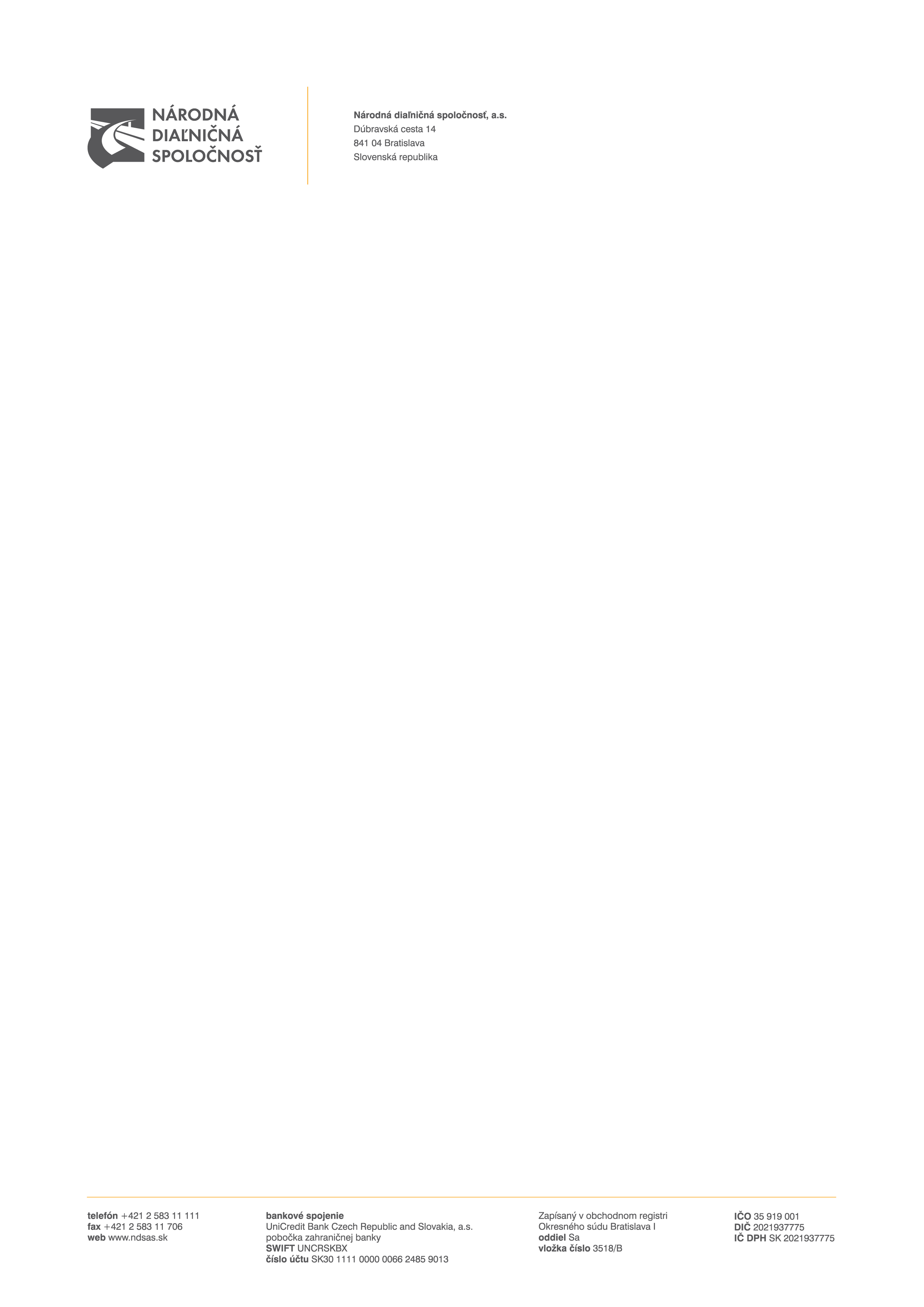 ZADÁVANIE NADLIMITNEJ ZÁKAZKY REVERZNOU VEREJNOU SÚŤAŽOUverejnou súťažou podľa § 66 ods. 7 písm. b) zákona č. 343/2015 Z. z. o verejnom obstarávanía o zmene a doplnení niektorých zákonov v znení neskorších predpisovSÚŤAŽNÉ PODKLADYDRUH ZÁKAZKY: DODANIE TOVARUPredmet zákazky:„Nákup zvodidlového systému Kremsbarrier“06/2023Obsah súťažných podkladovA.1 POKYNY PRE UCHÁDZAČOVČasť I.Všeobecné informácie1	Identifikácia verejného obstarávateľa2	Predmet zákazky3	Rozdelenie predmetu zákazky4	Variantné riešenie5	Miesto a termín poskytnutia služby6	Zdroj finančných prostriedkov7	Typ zmluvy8	Lehota viazanosti ponukyČasť II.Komunikácia a vysvetľovanie9	Komunikácia medzi verejným obstarávateľom a záujemcami/uchádzačmi10	Vysvetlenie informácií11	Obhliadka miesta dodania tovaruČasť III.Príprava ponuky12	Forma a spôsob predkladania ponuky13	Jazyk ponuky14	Mena a ceny uvádzané v ponuke15	Zábezpeka16	Obsah ponuky17	Náklady na prípravu ponukyČasť IV.Predkladanie ponuky18	Predloženie ponuky19	Registrácia a autentifikácia uchádzača20	Lehota na predkladanie ponuky21	Doplnenie, zmena a odvolanie ponukyČasť V.Otváranie a vyhodnotenie ponúk22	Otváranie ponúk (on-line sprístupnenie)23	Preskúmanie ponúk24	Dôvernosť procesu verejného obstarávania25	Vyhodnocovanie ponúk26	Vyhodnotenie splnenia podmienok účasti uchádzačov27	Oprava chýbČasť VI.Prijatie ponuky28	Informácie o výsledku vyhodnotenia ponúk29	Uzavretie Dohody30	Zrušenie verejnej súťažeA.2 Kritéria na hodnotenie ponúk a PRAVIDLÁ ich uplatneniaB.1 OPIS PREDMETU ZÁKAZKYB.2 SPÔSOB URČENIA CENYB.3 OBCHODNÉ PODMIENKY DODANIA PREDMETU ZÁKAZKYPRÍLOHY K SÚŤAŽNÝM PODKLADOMPríloha č. 1 k časti A.1	-	Všeobecné informácie o uchádzačoviPríloha č. 2 k časti A.1	-	Jednotný európsky dokument (ďalej len „JED“)Príloha č. 1 k časti A.2	-	Návrh na plnenie kritériaPríloha č. 1 k časti B.1     -	Odberné miesta a kontaktné osoby (zároveň Príloha č. 1 k Rámcovej dohode)Príloha č. 1 k časti B.2     -	Špecifikácia ceny (zároveň Príloha č. 2 k Rámcovej dohode)Príloha č. 1 k časti B.3     -	Zoznam subdodávateľov a podiel subdodávok (zároveň Príloha č. 3 k Rámcovej dohode)A.1 POKYNY PRE UCHÁDZAČOVČasť I.Všeobecné informácieIdentifikácia verejného obstarávateľaNázov organizácie:								Národná diaľničná spoločnosť a. s.Sídlo organizácie:								Dúbravská cesta 14, 841 04 BratislavaIČO:												35 919 001IČ DPH: 											SK 2021937775Bankové spojenie: 								UniCredit Bank Czech Republic and Slovakia a. s.,														pobočka zahraničnej bankyIBAN:												SK30 1111 0000 0066 2485 9013BIC/SWIFT: 			 							UNCRSKBXInternetová adresa organizácie (URL):		www.ndsas.skProfil verejného obstarávateľa:				www.uvo.gov.sk/profily/-/profil/pzakazky/9127Kontaktná osoba:								Ing. Elena ZávodskáTelefón:											+421 2 5831 1055E-mail:											elena.zavodska@ndsas.skPredmet zákazkyPredmet zákazky je v súlade s § 3 ods. 2 zákona č. 343/2015 Z. z. o verejnom obstarávaní a o zmene a doplnení niektorých zákonov v znení neskorších predpisov (ďalej len „Zákon“ alebo „zákon o verejnom obstarávaní“), zákazka na dodanie tovaru s predmetom podrobne vymedzeným v týchto súťažných podkladoch (ďalej len „týchto SP“ alebo „SP“).Názov predmetu zákazky:Nákup zvodidlového systému KremsbarrierStručný opis predmetu zákazky:Predmetom zákazky je dodanie zvodidlového systému Kremsbarrier, demontáž poškodených dielov zvodidlového systému, odvoz týchto dielov na príslušné strediská správy a údržby diaľnic (ďalej len „SSÚD“) a strediská správy a údržby rýchlostných ciest (ďalej len „SSÚR“) a montáž nových dielov zvodidlového systému pre potreby Národnej diaľničnej spoločnosti, a.s. (ďalej len „NDS, a.s.“), jednotlivých SSÚD, SSÚR a stredísk špecializovaných  činností (ďalej len „SŠČ“). Predmet zákazky je podrobne vymedzený v časti B.1 Opis predmetu zákazky týchto SP.Postup vo verejnom obstarávaní: verejná súťaž podľa § 66 ods. 7 písm. b) Zákona.Číselný kód pre hlavný predmet a doplňujúce predmety z Hlavného slovníka Spoločného slovníka obstarávania, prípadne alfanumerický kód z Doplnkového slovníka Spoločného slovníka obstarávania (CPV/SSO):34920000-2 Cestné príslušenstvá35113300-2 Bezpečnostné zariadenia	Predpokladaná hodnota zákazky: 1 332 441,64 (slovom: jedenmilióntristotridsaťdvatisícštýristoštyridsaťjedná) EUR a 64 centov bez dane z pridanej hodnoty (ďalej len „DPH“).Rozdelenie predmetu zákazkyVerejný obstarávateľ nepovoľuje rozdelenie predmetu zákazky na časti.Odôvodnenie nerozdelenia predmetu zákazky:Verejný obstarávateľ ako dôvod nerozdelenia zákazky uvádza, nevyhnutnosť zabezpečenia plynulých a kompletných dodávok jednotlivých súčastí zvodidiel Kremsbarrier. Rozdelenie zákazky by znamenalo predĺženie trvania dopravných obmedzení z dôvodu opakovaného prístupu k poškodeným zvodidlám. Každé takéto obmedzenie má vplyv na blokovanie strojov a mechanizmov strediska správy a údržby a predstavuje zvýšené náklady pre objednávateľa. Rozdelenie zákazky by si vyžadovalo koordináciu viacerých zhotoviteľov čo predstavuje zvýšené nároky na ľudský kapitál. Uchádzač predloží ponuku na celý predmet zákazky.Variantné riešenieUchádzačom sa neumožňuje predložiť variantné riešenie.Ak súčasťou ponuky bude aj variantné riešenie, nebude takéto variantné riešenie zaradené do vyhodnotenia ponúk a bude sa naň hľadieť, akoby nebolo predložené.Miesto a termín dodania predmetu zákazky5.1	Miesta plnenia predmetu zákazky sú uvedené v Prílohe č. 1 Odberné miesta a kontaktné osoby k časti B.1 Opis predmetu zákazky týchto SP (zároveň Príloha č. 1 k Rámcovej dohode).5.2	Predpokladaná dĺžka trvania dodania: Obstarávateľ požaduje dodať tovar spolu z realizáciou prác priamo na diaľnice, rýchlostné cesty a cesty vo vlastníctve objednávateľa, čo bude špecifikované v samostatných objednávkach. Konkrétne termíny jednotlivých dodávok a/alebo prác budú špecifikované v samostatných objednávkach podľa požiadaviek objednávateľa.Zdroj finančných prostriedkov6.1		Predmet zákazky bude financovaný z vlastných zdrojov verejného obstarávateľa.6.2		Verejný obstarávateľ neposkytuje zálohy ani preddavky na plnenie Rámcovej dohody.Typ zmluvy7.1		Výsledok postupu verejného obstarávania: uzavretie Rámcovej dohody uzavretá  podľa § 536 a nasl. zákona 513/1991 Zb. Obchodného zákonníka v znení neskorších predpisov (ďalej len „Dohoda“).7.2		Vymedzenie zmluvných podmienok na poskytnutie služby predmetu zákazky tvoria časti B.1 Opis predmetu zákazky, B.2 Spôsob určenia ceny a B.3 Obchodné podmienky dodania predmetu zákazky, ktoré sú neoddeliteľnou súčasťou týchto SP.Lehota viazanosti ponuky8.1		Uchádzač je viazaný svojou ponukou od uplynutia lehoty na predkladanie ponúk až do uplynutia lehoty viazanosti ponúk, ktorá je uvedená v Oznámení o vyhlásení verejnej súťaže (ďalej len „Oznámenie“) v bode IV.2.6) Minimálna lehota, počas ktorej sú ponuky uchádzačov viazané.8.2		V prípade, ak bude podaná námietka pri postupe verejného obstarávateľa a začaté konanie o námietkach pred uzavretím Dohody podľa § 170 Zákona, bude to mať podľa Zákona odkladný účinok na konanie verejného obstarávateľa, okrem námietok podľa § 170 ods. 3 písm. g) Zákona alebo ak bude začatá kontrola postupu verejného obstarávateľa pred uzavretím Dohody podľa Zákona a Úrad pre verejné obstarávanie (ďalej len „Úrad“) vydá rozhodnutie o predbežnom opatrení, ktorým pozastaví konanie verejného obstarávateľa, lehoty verejnému obstarávateľovi v súlade s § 173 Zákona neplynú. Verejný obstarávateľ oznámi uchádzačom predĺženie lehoty viazanosti ponúk, ktorá nesmie byť dlhšia ako 12 mesiacov od uplynutia lehoty na predkladanie ponúk.8.3		Uchádzači sú svojou ponukou viazaní do uplynutia lehoty verejným obstarávateľom oznámenej, resp. primerane predĺženej lehoty viazanosti ponúk podľa bodu 8.2 časti A.1 Pokyny pre uchádzačov týchto SP.Časť II.Komunikácia a vysvetľovanieKomunikácia medzi verejným obstarávateľom a záujemcami/uchádzačmi9.1		Komunikácia medzi verejným obstarávateľom a záujemcami/uchádzačmi sa bude uskutočňovať v štátnom (slovenskom) jazyku a spôsobom, ktorý zabezpečí úplnosť a obsah týchto údajov uvedených v ponuke, podmienkach účasti a zaručí ochranu dôverných a osobných údajov uvedených v týchto dokumentoch.Komunikácia a  výmena informácií medzi verejným obstarávateľom a záujemcami/uchádzačmi bude prebiehať písomne prostredníctvom elektronických prostriedkov podľa  podmienok uvedených  § 20 Zákona.9.3      Verejný obstarávateľ bude na  komunikáciu so záujemcami/uchádzačmi i používať elektronický prostriedok, ktorým je komunikačné rozhranie systému JOSEPHINE (ďalej aj len „JOSEPHINE“). Tento spôsob komunikácie sa týka akejkoľvek komunikácie a podaní medzi verejným obstarávateľom a záujemcami / uchádzačmi.9.4	JOSEPHINE je na účely tohto verejného obstarávania softvér na elektronizáciu zadávania verejných zákaziek. JOSEPHINE je webová aplikácia na doméne https://josephine.proebiz.com.9.5		Na bezproblémové používanie systému JOSEPHINE je nutné používať jeden z podporovaných internetových prehliadačov:- Microsoft Edge - Mozilla Firefox verzia 13.0 a vyššia alebo - Google Chrome9.6		Pravidlá pre doručovanie: zásielka sa považuje za doručenú záujemcovi/uchádzačovi, ak jej adresát bude mať objektívnu možnosť oboznámiť sa s jej obsahom, tzn. akonáhle sa dostane zásielka do sféry jeho dispozície. Za okamih doručenia sa v systéme JOSEPHINE považuje okamih jej odoslania v systéme JOSEPHINE a to v súlade s funkcionalitou systému.9.7	Obsahom komunikácie prostredníctvom komunikačného rozhrania systému JOSEPHINE bude predkladanie ponúk, vysvetľovanie SP a požiadaviek uvedených v Oznámení, prípadné doplnenie SP, vysvetľovanie predložených ponúk, vysvetľovanie predložených dokladov, žiadosť o nápravu, námietky  a akákoľvek ďalšia, výslovne neuvedená komunikácia v súvislosti s týmto verejným obstarávaním, s výnimkou prípadov, keď to výslovne vylučuje Zákon. Pokiaľ sa v  SP vyskytujú požiadavky na predkladanie ponúk, vysvetľovanie SP a požiadaviek uvedených v Oznámení, prípadné doplnenie SP, vysvetľovanie predložených ponúk, vysvetľovanie predložených dokladov, žiadosť o nápravu, námietky alebo akákoľvek iná komunikácia medzi verejným obstarávateľom a záujemcami/uchádzačmi, má sa na mysli vždy použitie komunikácie prostredníctvom komunikačného rozhrania systému JOSEPHINE. V prípade, že verejný obstarávateľ rozhodne aj o možnosti iného spôsobu komunikácie než prostredníctvom komunikačného rozhrania JOSEPHINE, tak v SP takúto skutočnosť zreteľne uvedie. Táto komunikácia sa týka i prípadov, kedy sa ponuka javí ako mimoriadne nízka ponuka. V takomto prípade komisia prostredníctvom komunikačného rozhrania systému JOSEPHINE požiada uchádzača o vysvetlenie, týkajúce sa predloženej ponuky a uchádzač musí doručiť prostredníctvom komunikačného rozhrania systému JOSEPHINE písomné odôvodnenie mimoriadne nízkej ponuky. Ak bude uchádzač alebo ponuka uchádzača z verejného obstarávania vylúčená, uchádzačovi bude prostredníctvom komunikačného rozhrania systému JOSEPHINE oznámené vylúčenie s uvedením dôvodu a lehoty, v ktorej môže byť doručená námietka. Úspešnému uchádzačovi bude prostredníctvom komunikačného rozhrania systému JOSEPHINE zaslané oznámenie, že sa jeho ponuka prijíma. Akákoľvek komunikácia verejného obstarávateľa či záujemcu/uchádzača s treťou osobou (treťou osobou sa rozumie subjekt odlišný od záujemcu/uchádzača) v súvislosti s týmto verejným obstarávaním bude prebiehať spôsobom, ktorý stanoví Zákon a bude realizovaná mimo komunikačné rozhranie systému JOSEPHINE.9.8	Ak je odosielateľom zásielky verejný obstarávateľ, tak záujemcovi / uchádzačovi bude na ním určený kontaktný e-mail/e-maily bezodkladne odoslaná informácia o tom, že k predmetnej zákazke existuje nová zásielka/správa. Záujemca / uchádzač sa prihlási do systému a v komunikačnom rozhraní zákazky bude mať zobrazený obsah komunikácie – zásielky, správy. Záujemca / uchádzač si môže v komunikačnom rozhraní zobraziť celú históriu o svojej komunikácii s verejným obstarávateľom.9.9	Ak je odosielateľom zásielky záujemca/uchádzač, tak po prihlásení do systému JOSEPHINE môže k predmetnému obstarávaniu prostredníctvom komunikačného rozhrania odosielať správy a potrebné prílohy verejnému obstarávateľovi. Takáto zásielka sa považuje za doručenú verejnému obstarávateľovi okamihom jej odoslania v systéme JOSEPHINE v súlade s funkcionalitou systému.9.10	Verejný obstarávateľ odporúča záujemcom/uchádzačom, ktorí si vyhľadali obstarávanie prostredníctvom webovej stránky verejného obstarávateľa, resp. v systéme JOSEPHINE (https://josephine.proebiz.com) a zároveň, ktorí chcú byť informovaní o prípadných aktualizáciách týkajúcich sa konkrétneho obstarávania prostredníctvom notifikačných e-mailov, aby v danom obstarávaní zaklikli tlačidlo „ZAUJÍMA MA TO“ (v pravej hornej časti obrazovky). Záujemci/uchádzači, ktorí odporúčanie nebudú akceptovať, sa vystavujú riziku, že im obsah informácií k predmetnej zákazke nebude doručený.9.11	Verejný obstarávateľ umožňuje neobmedzený a priamy prístup elektronickými prostriedkami k SP a k prípadným všetkým doplňujúcim podkladom. SP a prípadné vysvetlenie alebo doplnenie SP alebo vysvetlenie požiadaviek uvedených v Oznámení, podmienok účasti vo verejnom obstarávaní, informatívneho dokumentu alebo inej sprievodnej dokumentácie budú verejným obstarávateľom  zverejnené ako elektronické dokumenty v profile verejného obstarávateľa https://www.uvo.gov.sk/profily/-/profil/pzakazky/9127 (ďalej len „profil“) a zároveň  v systéme JOSEPHINE.Vysvetlenie informácií10.1	V prípade nejasností alebo potreby vysvetlenia informácií potrebných na vypracovanie ponuky a na preukázanie splnenia podmienok účasti poskytnutých verejným obstarávateľom v lehote na predkladanie ponúk, môže ktorýkoľvek zo záujemcov požiadať o vysvetlenie informácií k predmetnej zákazke prostredníctvom komunikačného rozhrania systému JOSEPHINE.10.2	Prípadnú žiadosť o vysvetlenie informácií potrebných na vypracovanie ponuky a na preukázanie splnenia podmienok účasti verejný obstarávateľ odporúča záujemcom doručiť prostredníctvom komunikačného rozhrania systému JOSEPHINE „dostatočne vopred“.10.3	Verejný obstarávateľ bezodkladne poskytne vysvetlenie informácií potrebných na vypracovanie ponuky a na preukázanie splnenia podmienok účasti všetkým záujemcom, ktorí sú mu známi v tejto zákazke, najneskôr však šesť (6) dní pred uplynutím lehoty na predkladanie ponúk za predpokladu, že o vysvetlenie záujemca požiada dostatočne vopred.10.4	Verejný obstarávateľ primerane predĺži lehotu na predkladanie ponúk, ak vysvetlenie informácií potrebných na vypracovanie ponuky a na preukázanie splnenia podmienok účasti nie je poskytnuté v lehote podľa bodu 10.3 časti A.1 Pokyny pre uchádzačov týchto SP, aj napriek tomu, že bolo vyžiadané dostatočne vopred alebo ak v dokumentoch potrebných na vypracovanie ponuky alebo na preukázanie splnenia podmienok účasti vykoná podstatnú zmenu.10.5	Ak si vysvetlenie informácií potrebných na vypracovanie ponuky alebo na preukázanie splnenia podmienok účasti záujemca nevyžiada dostatočne vopred alebo jeho význam je z hľadiska prípravy ponuky nepodstatný, verejný obstarávateľ nie je povinný predĺžiť lehotu na predkladanie ponúk.Obhliadka miesta dodania predmetu zákazkyObhliadka miesta plnenia / dodania predmetnej zákazky nie je potrebná.Časť III.Príprava ponukyForma a spôsob predkladania ponukyUchádzač ponuku predkladá elektronicky v zmysle § 49 ods. 1 písm. a) Zákona vložením do systému JOSEPHINE umiestnenom na webovej adrese https://josephine.proebiz.com za podmienok:Elektronická ponuka sa vloží vyplnením ponukového formulára a vložením požadovaných dokladov a dokumentov v systéme JOSEPHINE umiestnenom na webovej adrese https://josephine.proebiz.com.V predloženej ponuke prostredníctvom systému JOSEPHINE musia byť pripojené požadované doklady (odporúčaný formát je „PDF“) tak, ako je uvedené v týchto SP a vyplnenie položkového elektronického formulára, ktorý zodpovedá návrhu na plnenie kritérií uvedenom v týchto SP.Ak ponuka obsahuje dôverné informácie, uchádzač ich v ponuke viditeľne označí. Uchádzačom navrhovaná celková cena za plnenie požadovaného predmetu zákazky bude uvedená v ponuke uchádzača spôsobom uvedeným v časti B.2 Spôsob určenia ceny týchto SP.Po úspešnom nahraní ponuky do systému JOSEPHINE je uchádzačovi odoslaný notifikačný informatívny e-mail (a to na e-mailovú adresu užívateľa uchádzača, ktorý ponuku nahral). Dokumenty tvoriace ponuku, môže uchádzač predložiť ako originály alebo kópie dokladov v elektronickej podobe s kvalifikovaným elektronickým podpisom alebo ako zaručene konvertované listiny v zmysle ustanovenia § 35 a nasl. zákona č. 305/2013 Z. z. o elektronickej podobe výkonu pôsobnosti orgánov verejnej moci a o zmene a doplnení niektorých zákonov (zákon o e-Governmente) v znení neskorších predpisov, alebo len ako skeny originálov alebo úradne osvedčených fotokópií týchto dokumentov.Znenie obchodných podmienok, ktoré sú súčasťou týchto SP v časti B.3 Obchodné podmienky plnenia predmetu zákazky nemožno meniť, ani uvádzať výhrady, ktoré by odporovali týmto SP.Jazyk ponuky13.1	Ponuky a ďalšie doklady a dokumenty vo verejnej súťaži sa predkladajú v štátnom jazyku Slovenskej republiky. Ak je doklad alebo dokument vyhotovený v cudzom jazyku, predkladá sa spoju s jeho úradným prekladom do štátneho jazyka Slovenskej republiky; to neplatí pre ponuky, doklady a dokumenty vyhotovené v českom jazyku. Ak sa zistí rozdiel v ich obsahu, rozhodujúci je úradný preklad do štátneho jazyka Slovenskej republiky.13.2	Ak ponuku predkladá uchádzač so sídlom mimo územia Slovenskej republiky a doklad alebo dokument je vyhotovený v cudzom jazyku, predkladá sa takýto dokument spolu s jeho úradným prekladom do štátneho jazyka Slovenskej republiky; to neplatí pre ponuky, návrhy, doklady                       a dokumenty vyhotovené v českom jazyku. Ak sa zistí rozdiel v ich obsahu, rozhodujúci je úradný preklad v štátnom jazyku Slovenskej republiky.Mena a ceny uvádzané v ponuke14.1	Uchádzačom navrhovaná zmluvná cena za poskytnutie služby predmetu zákazky, uvedená v ponuke uchádzača, bude vyjadrená v eurách (€ alebo EUR).14.2	Cena za dodanie predmetu zákazky musí byť stanovená podľa zákona Národnej rady Slovenskej republiky  č.18/1996 Z. z. o cenách v znení neskorších predpisov (ďalej len „zákon o cenách“), vyhlášky Ministerstva financií Slovenskej republiky č. 87/1996 Z. z., ktorou sa vykonáva zákon.14.3	Ak je uchádzač platiteľom DPH, navrhovanú zmluvnú cenu uvedie v zložení:14.3.1	navrhovaná zmluvná cena bez DPH14.3.2	sadzba DPH a výška DPH14.3.3	navrhovaná zmluvná cena vrátane DPH14.4	Ak uchádzač nie je platiteľom DPH, uvedie navrhovanú zmluvnú cenu celkom. Skutočnosť, či je alebo nie je platiteľom DPH, uvedie v ponuke v príslušnom Návrhu na plnenie kritéria (Príloha  č. 1 k časti A.2 Kritéria na hodnotenie ponúk a pravidlá ich uplatnenia týchto SP).14.5  V prípade, ak je uchádzač v postavení zahraničnej osoby, riadi sa zákonom č. 222/2004 Z.z. o dani z pridanej hodnoty v znení neskorších predpisov.Zábezpeka15.1	Verejný obstarávateľ vyžaduje, aby uchádzač zabezpečil viazanosť svojej ponuky zábezpekou. Zábezpeka je poskytnutie bankovej záruky, poistenie záruky alebo zloženie finančných prostriedkov na účet verejného obstarávateľa v banke alebo v pobočke zahraničnej banky.15.2	Zábezpeka je stanovená vo výške 60 000,00 (slovom: šesťdesiattisíc) EUR.Spôsoby zloženia zábezpeky:	zložením finančných prostriedkov na bankový účet verejného obstarávateľa v banke alebo v pobočke zahraničnej banky (ďalej len „banka“), alebo15.3.2		poskytnutím bankovej záruky za uchádzača, alebo	poskytnutím poistenia záruky za uchádzača.Spôsob zloženia zábezpeky si vyberie uchádzač podľa nižšie uvedených podmienok zloženia.15.4	Podmienky zloženia zábezpeky15.4.1.	Zloženie finančných prostriedkov na bankový účet verejného obstarávateľa15.4.1.1	Finančné prostriedky vo výške podľa bodu 15.2 časti A.1 Pokyny pre uchádzačov týchto SP musia byť zložené na účet verejného obstarávateľa určený pre zábezpeky vedenom v banke Všeobecná úverová banka, a. s., na číslo účtu:IBAN:						SK71 0200 0000 0019 7794 5651SWIFT (BIC):			SUBASKBXvariabilný symbol:	07231030215.4.1.2		Finančné prostriedky musia byť pripísané na účte verejného obstarávateľa najneskôr v lehote na predkladanie ponúk podľa bodu 20.1 časti A.1 Pokyny pre uchádzačov týchto SP. Doba platnosti zábezpeky formou zloženia finančných prostriedkov na účet verejného obstarávateľa trvá až do uplynutia lehoty viazanosti ponúk.15.4.1.3	Ak finančné prostriedky nebudú zložené na účte verejného obstarávateľa podľa bodov 15.4.1.1 a  15.4.1.2, bude ponuka uchádzača z  verejnej súťaže vylúčený. Verejný obstarávateľ odporúča, aby uchádzač doložil k svojej ponuke výpis z bankového účtu o vklade požadovanej čiastky na daný účet verejného obstarávateľa.	Poskytnutie bankovej záruky za uchádzača:15.4.2.1	V prípade, že uchádzač použije možnosť poskytnutia bankovej záruky podľa bodu 15.3.2 časti A.1 Pokyny pre uchádzačov týchto SP, je povinný predložiť v ponuke predloženej prostredníctvom systému JOSEPHINE kópiu (sken originálu) bankovej záruky.15.4.2.1.1	Originál bankovej záruky vystavený bankou musí uchádzač doručiť verejnému obstarávateľovi v uzatvorenej obálke                      v lehote na predkladanie ponúk osobne alebo poštou na adresu verejného obstarávateľa:Národná diaľničná spoločnosť, a. s.Dúbravská cesta 14841 04 Bratislava15.4.2.1.2	Obálku s originálom bankovej záruky uchádzač označí „Verejná súťaž – neotvárať“ a doplní heslom: „Banková záruka – Nákup zvodidlového systému Kremsbarrier“.15.4.2.2		Ak záručná listina nebude súčasťou ponuky podľa bodu 15.4.2.1, bude uchádzač z verejnej súťaže vylúčený.15.4.2.3	V záručnej listine musí banka písomne vyhlásiť, že uspokojí verejného obstarávateľa (veriteľa) za uchádzača do výšky finančných prostriedkov, ktoré veriteľ požaduje ako zábezpeku viazanosti ponuky uchádzača.15.4.2.4	Verejný obstarávateľ akceptuje predloženie bankovej záruky v podobe elektronického dokumentu, ktorý bude podpísaný kvalifikovaným elektronickým podpisom banky, resp. osobou/osobami oprávnenou/-ými za banku takýto dokument podpisovať.	Poskytnutie poistenia záruky za uchádzača15.4.3.1	V prípade, že uchádzač použije možnosť poskytnutia poistenia záruky podľa bodu 15.3.3 časti A.1 Pokyny pre uchádzačov týchto SP, je povinný predložiť v ponuke predloženej prostredníctvom systému JOSEPHINE kópiu (sken originálu) poistenia záruky.15.4.3.1.1	Originál poistenia záruky musí uchádzač doručiť verejnému obstarávateľovi v uzatvorenej obálke v lehote na predkladanie ponúk osobne alebo poštou na adresu verejného obstarávateľa podľa bodu 15.4.2.1.1.15.4.3.1.2	Obálku s originálom poistenia záruky uchádzač označí „Verejná súťaž – neotvárať“ a doplní heslom: „Poistenie záruky – Nákup zvodidlového systému Kremsbarrier“.15.4.3.2	Ak poistná listina nebude súčasťou ponuky podľa bodu 15.4.3.1, bude ponuka uchádzača z  verejnej súťaže vylúčená.15.4.3.3	V poistnej listine musí poisťovateľ písomne vyhlásiť, že uspokojí verejného obstarávateľa (veriteľa) za uchádzača do výšky finančných prostriedkov, ktoré veriteľ požaduje ako zábezpeku viazanosti ponuky uchádzača.15.4.3.4	Verejný obstarávateľ akceptuje predloženie bankovej záruky v podobe elektronického dokumentu, ktorý bude podpísaný kvalifikovaným elektronickým podpisom banky, resp. osobou/osobami oprávnenou/-ými za banku takýto dokument podpisovať.15.5	Podmienky uvoľnenia alebo vrátenia zábezpeky:	Verejný obstarávateľ uvoľní alebo vráti uchádzačovi zábezpeku do 7 dní odo dňa:15.5.1.1	uplynutia lehoty viazanosti ponúk,15.5.1.2	márneho uplynutia lehoty na doručenie námietky, ak ho verejný obstarávateľ vylúčil z verejnej súťaže, alebo ak verejný obstarávateľ zruší použitý postup zadávania zákazky, alebo15.5.1.3	uzavretia Dohody.15.6 	Zábezpeka prepadne v prospech verejného obstarávateľa, ak uchádzač v lehote viazanosti ponúk odstúpi od svojej ponuky alebo ak neposkytne súčinnosť alebo odmietne uzavrieť Dohodu podľa § 56 ods. 8 až 12 zákona.15.7	Odstúpenie od svojej ponuky uchádzač bezodkladne oznámi prostredníctvom určeného spôsobu komunikácie verejnému obstarávateľovi.15.8	V prípade predĺženia lehoty viazanosti ponúk podľa bodu 8.2 časti A.1 Pokyny pre uchádzačov týchto SP, verejný obstarávateľ oznámi uchádzačom cez systém JOSEPHINE novú lehotu viazanosti ponúk.15.8.1	Zábezpeka vo forme finančných prostriedkov zložených na bankový účet verejného obstarávateľa v prípade predĺženia lehoty viazanosti ponúk naďalej zabezpečuje viazanosť ponuky až do uplynutia predĺženej lehoty viazanosti ponúk.15.8.2	Platnosť zábezpeky vo forme bankovej záruky alebo poistenia záruky v prípade predĺženia lehoty viazanosti ponúk je uchádzač povinný predĺžiť a doručiť originál bankovej záruky alebo poistenia záruky, prípadne ich dodatok. Uchádzač môže nahradiť bankovú záruku alebo poistenie záruky zložením finančných prostriedkov na bankový účet verejného obstarávateľa v požadovanej výške v tejto lehote.15.8.3	V prípade predĺženia lehoty viazanosti ponúk bude verejný obstarávateľ postupovať podľa § 46 ods. 2 zákona.Obsah ponukyPonuka predložená uchádzačom elektronicky prostredníctvom systému JOSEPHINE musí obsahovať doklady v nasledovnom poradí:Titulný list ponuky s označením, z ktorého jednoznačne vyplýva, že ide o ponuku na predmet zákazky podľa týchto SP.Obsah ponuky (index – položkový zoznam) s odkazom na očíslované strany.Vyplnený  formulár „Všeobecné informácie o uchádzačovi“ (Príloha č. 1 k časti A.1 Pokyny pre uchádzačov týchto SP). V prípade, ak je uchádzačom  skupina dodávateľov, vyplní a predloží tento formulár každý jej člen. V prípade skupiny dodávateľov vystavenú plnú moc pre jedného z členov skupiny, ktorý bude oprávnený prijímať pokyny za všetkých a konať v mene všetkých ostatných členov skupiny, podpísanú všetkými členmi skupiny alebo osobou/osobami oprávnenými konať v danej veci za každého člena skupiny.Dokumenty/doklady preukazujúce splnenie požiadaviek na predmet zákazky v poradí tak ako sú uvedené v časti B.1 Opis predmetu zákazky, bod 6., podbody 6.1 až 6.4.Návrh Dohody s vyplnenými cenami (ak sú v Dohode požadované) vrátane požadovaných príloh k  Dohode s časťou znenia obchodných podmienok dodania predmetu zákazky podľa B.3 Obchodné podmienky dodania predmetu zákazky a podľa časti B.1 Opis predmetu zákazky týchto SP. Návrh Dohody musí byť podpísaný uchádzačom, jeho štatutárnym orgánom alebo členom štatutárneho orgánu alebo iným zástupcom uchádzača, ktorý je oprávnený konať v mene uchádzača v záväzkových vzťahoch.V prípade, ak ponuku predkladá skupina dodávateľov, návrh Dohody musí byť podpísaný všetkými členmi skupiny alebo osobou/osobami oprávnenými konať v danej veci za každého člena skupiny. Zároveň v súlade s bodom 18.3.1 časti A.1 Pokyny pre uchádzačov týchto SP, v ponuke skupiny dodávateľov musí byť uvedený záväzok, že táto skupina dodávateľov v prípade prijatia jej ponuky verejným obstarávateľom za účelom riadneho plnenia Dohody vytvorí niektorú z právnych foriem uvedených v bode 18.4 časti A.1 Pokyny pre uchádzačov týchto SP, pričom sa odporúča, aby obsahom jej ponuky bola aspoň zmluva o budúcej zmluve o vytvorení príslušnej právnej formy.Vyplnenú Prílohu č. 1 Návrh na plnenie kritéria k časti A.2 Kritériá na hodnotenie ponúk a pravidlá ich uplatnenia týchto SP - v elektronickej forme so zabudovanou matematikou vo formáte Microsoft Excel ٭.xls/*.xlsx, zároveň aj ako sken podpísaný uchádzačom, a to jeho štatutárnym orgánom alebo členom štatutárneho orgánu alebo iným zástupcom uchádzača, ktorý je oprávnený konať v mene uchádzača v záväzkových vzťahoch.Vyplnenú Prílohu č. 1 Špecifikácia ceny k časti B.2 Spôsob určenia ceny týchto SP - v elektronickej forme so zabudovanou matematikou vo formáte Microsoft Excel ٭.xls/*.xlsx.Doklady preukazujúce splnenie podmienok účasti týkajúce sa osobného postavenia a technickej alebo odbornej spôsobilosti, uvedených v Oznámení, prostredníctvom ktorých uchádzač preukazuje splnenie podmienok účasti vo verejnom obstarávaní požadované vo Výzve. Uchádzač môže doklady na preukázanie splnenia podmienok účasti predbežne nahradiť:a) Jednotným európskym dokumentom (ďalej len „JED“)JED tvorí Prílohu č. 2 k časti A.1 Pokyny pre uchádzačov týchto SP. Uchádzač vyplní časti I. až III. JED-u, zároveň mu je umožnené vyplniť len oddiel α: GLOBÁLNY ÚDAJ PRE VŠETKY PODMIENKY ÚČASTI časti IV. JED-u bez toho, aby musel vyplniť iné oddiely časti IV. JED-u.Ak uchádzač preukazuje technickú spôsobilosť alebo odbornú spôsobilosť prostredníctvom inej osoby, uchádzač je povinný predložiť JED aj pre túto osobu.V prípade, ak ponuku predkladá skupina dodávateľov, je potrebné predložiť JED pre každého člena skupiny osobitne.Ak sú požadované doklady pre verejného obstarávateľa priamo a bezodplatne prístupné v elektronických databázach, uchádzač v JED-e uvedie aj informácie potrebné na prístup do týchto elektronických databáz najmä internetovú adresu elektronickej databázy, akékoľvek identifikačné údaje a súhlasy potrebné na prístup do tejto databázy.16.11	Doklad o zložení zábezpeky v zmysle bodu 15 časti A.1 Pokyny pre uchádzačov týchto SP. V prípade, že uchádzač použije možnosť poskytnutia bankovej záruky podľa bodu 15.3.2 alebo poistenia záruky podľa a bodu 15.3.3 časti A.1 Pokyny pre uchádzačov týchto SP je povinný predložiť v ponuke predloženej prostredníctvom systému JOSEPHINE kópiu bankovej záruky alebo poistenia záruky. Originál bankovej záruky vystavený bankou alebo poistenia záruky musí uchádzač doručiť verejnému obstarávateľovi v lehote na predkladanie ponúk podľa bodu 15.4.2.1.1 časti A.1 Pokyny pre uchádzačov týchto SP.Náklady na prípravu ponuky17.1	Všetky náklady a výdavky spojené s prípravou a predložením ponuky znáša uchádzač bez finančného nároku voči verejnému obstarávateľovi, bez ohľadu na výsledok verejnej súťaže.Ponuky predložené elektronicky, v lehote na predkladanie ponúk, sa počas plynutia lehoty viazanosti ponúk a po uplynutí lehoty viazanosti ponúk, resp. predĺženej lehoty viazanosti, uchádzačom nevracajú. Zostávajú uložené v predmetnej zákazke vytvorenej v systéme JOSEPHINE ako súčasť dokumentácie vyhlásenej verejnej súťaže.Časť IV.Predkladanie ponuky	Predloženie ponuky18.1	Uchádzač predloží svoju ponuku v elektronickej podobe do systému JOSEPHINE, umiestnenom na webovej adrese: https://josephine.proebiz.com podľa bodu 12 časti A.1 Pokyny pre uchádzačov týchto SP. Doručenie ponuky je zaznamenávané s presnosťou na sekundy. Systém JOSEPHINE považuje za čas vloženia ponuky okamih uloženia posledného súboru (dát) – nie čas začatia nahrávania ponuky, preto je potrebné predložiť ponuku (začať s nahrávaním) v dostatočnom časovom predstihu najmä s ohľadom na veľkosť ukladaných dát.Uchádzač môže predložiť len jednu ponuku. Ak uchádzač v lehote na predkladanie ponúk predloží viac ponúk, verejný obstarávateľ bude prihliadať len na ponuku, ktorá bola predložená ako posledná a na ostatné ponuky bude hľadieť ako na ponuky, ktoré boli predložené po lehote na predkladanie ponúk. Uchádzač nemôže byť v tom istom postupe zadávania zákazky členom skupiny dodávateľov, ktorá predkladá ponuku. Verejný obstarávateľ vylúči uchádzača, ktorý je súčasne členom skupiny dodávateľov.Ak sa tejto zákazky zúčastní skupina dodávateľov:v jej ponuke musí byť uvedený záväzok, že táto skupina dodávateľov v prípade prijatia jej ponuky verejným obstarávateľom za účelom riadneho plnenia Dohody vytvorí niektorú z právnych foriem uvedených v bode 18.4 časti A.1 Pokyny pre uchádzačov týchto SP, pričom sa odporúča, aby obsahom jej ponuky bola aspoň Zmluva o budúcej zmluve o vytvorení príslušnej právnej formy;ponuka musí byť podpísaná všetkými členmi skupiny dodávateľov spôsobom, ktorý ich právne zaväzuje.Za účelom riadneho plnenia Dohody skupina dodávateľov vytvorí v prípade prijatia jej ponuky zoskupenie bez právnej subjektivity napr. združenie bez právnej subjektivity podľa § 829 Občianskeho zákonníka (ďalej len „konzorcium“) alebo niektorú z obchodných spoločností podľa Obchodného zákonníka alebo inú právnu formu vhodnú na riadne plnenie Dohody.Ak skupina dodávateľov vytvorí v súlade s predchádzajúcim bodom niektorú z právnych foriem tam uvedených, pred uzatvorením Dohody bude povinná preukázať, že táto právna forma má spôsobilosť mať práva a povinnosti a spôsobilosť na právne úkony, ak príslušná právna forma môže byť nositeľom takejto spôsobilosti. Úspešný uchádzač preukazuje vyššie uvedené skutočnosti napr. v prípade zoskupenia bez právnej subjektivity uzatvorením zmluvy o vytvorení zoskupenia bez právnej subjektivity (napr. zmluvy o združení podľa § 829 Občianskeho zákonníka), v prípade obchodných spoločností podľa Obchodného zákonníka výpisom z Obchodného registra atď.V prípade zoskupenia bez právnej subjektivity zmluva o vytvorení tohto zoskupenia musí obsahovať:plnú moc jedného z účastníkov zoskupenia, ktorý bude mať postavenie hlavného účastníka zoskupenia, udelenú ostatnými účastníkmi zoskupenia na všetky právne úkony, ktoré sa budú uskutočňovať v mene všetkých účastníkov zoskupenia v súvislosti s predložením ponuky, pričom táto plná moc musí byť neoddeliteľnou súčasťou tejto Dohody;percentuálny podiel na zákazke, ktorý uskutočnia jednotliví účastníci zoskupenia a uvedenie druhu podielu podľa konkrétnej činnosti,prehlásenie, že účastníci zoskupenia ručia spoločne a nerozdielne za záväzky voči verejnému obstarávateľovi, vzniknuté v súvislosti s plnením Dohody.Registrácia a autentifikácia uchádzačaUchádzač má možnosť sa registrovať do systému JOSEPHINE pomocou hesla alebo aj pomocou občianskeho preukazu s elektronickým čipom a bezpečnostným osobnostným kódom (eID).Predkladanie ponúk je umožnené iba autentifikovaným uchádzačom. Autentifikáciu je možné vykonať týmito spôsobmi:v systéme JOSEPHINE registráciou a prihlásením pomocou občianskeho preukazu s elektronickým čipom a bezpečnostným osobnostným kódom (eID). V systéme je autentifikovaná spoločnosť, ktorú pomocou eID registruje štatutár danej spoločnosti. Autentifikáciu vykonáva poskytovateľ systému JOSEPHINE a to v pracovných dňoch v čase 8.00 – 16.00 hod. O dokončení autentifikácie je uchádzač informovaný e-mailom;nahraním kvalifikovaného elektronického podpisu (napríklad podpisu eID) štatutára danej spoločnosti na kartu užívateľa po registrácii a prihlásení do systému JOSEPHINE. Autentifikáciu vykoná poskytovateľ systému JOSEPHINE a to v pracovných dňoch v čase 8.00 – 16.00 hod. O dokončení autentifikácie je uchádzač informovaný e-mailom;vložením dokumentu preukazujúceho osobu štatutára na kartu užívateľa po registrácii, ktorý je podpísaný elektronickým podpisom štatutára, alebo prešiel zaručenou konverziou. Autentifikáciu vykoná poskytovateľ systému JOSEPHINE a to v pracovných dňoch v čase 8.00 – 16.00 hod. O dokončení autentifikácie je uchádzač informovaný e-mailom;vložením plnej moci na kartu užívateľa po registrácii, ktorá je podpísaná elektronickým podpisom štatutára aj splnomocnenou osobou, alebo prešla zaručenou konverziou. Autentifikáciu vykoná poskytovateľ systému JOSEPHINE a to v pracovných dňoch v čase 8.00 – 16.00 hod. O dokončení autentifikácie je uchádzač informovaný e-mailom.Autentifikovaný uchádzač si po prihlásení do systému JOSEPHINE v prehľade - zozname obstarávaní vyberie predmetné obstarávanie a vloží svoju ponuku do určeného formulára na príjem ponúk, ktorý nájde v záložke „Ponuky a žiadosti“.19.4	Uchádzač svoju ponuku identifikuje uvedením obchodného mena alebo názvu, sídla, miesta podnikania alebo obvyklého pobytu uchádzača a heslom súťaže „Nákup zvodidlového systému Kremsbarrier“.Lehota na predkladanie ponukyLehota na predkladanie ponúk je uvedená v Oznámení v bode IV.2.2); Lehota na predkladanie ponúk.	Ponuka uchádzača predložená po uplynutí lehoty na predkladanie ponúk sa nesprístupní.Doplnenie, zmena a odvolanie ponukyUchádzač môže predloženú ponuku dodatočne doplniť, zmeniť alebo odvolať do uplynutia lehoty na predkladanie ponúk. Doplnenie, zmenu alebo odvolanie ponuky je možné vykonať späť vzatím pôvodnej ponuky. Uchádzač pri odvolaní ponuky postupuje obdobne ako pri vložení prvotnej ponuky (kliknutím na tlačidlo „Stiahnuť ponuku“ a predložením novej ponuky).Uchádzači sú svojou ponukou viazaní do uplynutia lehoty oznámenej verejným obstarávateľom, resp. predĺženej lehoty viazanosti ponúk podľa rozhodnutia verejného obstarávateľa. Prípadné predĺženie lehoty bude uchádzačom dostatočne vopred oznámené formou elektronickej komunikácie v systéme JOSEPHINE.Časť V.Otváranie a vyhodnotenie ponúk22      Otváranie ponúk (online sprístupnenie)22.1	Dátum a hodina otvárania ponúk je uvedená v Oznámení v bode IV.2.7); Podmienky na otváranie ponúk.22.2	Otváranie ponúk sa uskutoční elektronicky, a to on-line sprístupnením ponúk v systéme JOSEPHINE. 22.3	Verejný obstarávateľ umožní účasť na otváraní ponúk všetkým uchádzačom, ktorí predložili ponuku v lehote na predkladanie ponúk, pričom umožnením účasti na otváraní ponúk sa rozumie ich sprístupnenie prostredníctvom príslušnej funkcionality v systéme JOSEPHINE všetkým uchádzačom, ktorí predložili ponuku spôsobom podľa bodu 18 týchto SP. 22.4	Verejný obstarávateľ najneskôr do 5 (piatich) pracovných dní odo dňa otvárania ponúk pošle prostredníctvom elektronickej komunikácie v systéme JOSEPHINE všetkým uchádzačom, ktorí predložili ponuky v lehote na predkladanie ponúk zápisnicu z otvárania ponúk, ktorá obsahuje údaje podľa § 52 ods. 2 Zákona.Preskúmanie ponúkVerejný obstarávateľ zriadi v súlade s § 51 Zákona za účelom preskúmania a vyhodnotenia ponúk najmenej trojčlennú komisiu, ktorá začne svoju činnosť otváraním ponúk.Preskúmanie a vyhodnocovanie ponúk komisiou je neverejné.Komisia v úvode svojej činnosti posúdi zloženie zábezpeky – ak bola požadovaná. Verejný obstarávateľ vylúči ponuku, ak uchádzač nezložil zábezpeku podľa určených podmienok.Do procesu vyhodnocovania ponúk budú zaradené tie ponuky, ktoré:boli doručené elektronicky prostredníctvom systému JOSEPHINE v lehote predkladania ponúk,obsahujú náležitosti uvedené v bode 16 časti A.1 Pokyny pre uchádzačov týchto SP,zodpovedajú požiadavkám a podmienkam uvedených v Oznámení a v týchto SP.23.5	Platnou ponukou je ponuka, ktorá zároveň neobsahuje žiadne obmedzenia alebo výhrady, ktoré sú v rozpore s požiadavkami a s podmienkami uvedenými verejným obstarávateľom v Oznámení a v týchto SP.Ponuka uchádzača, ktorá nebude spĺňať stanovené požiadavky, bude z verejnej súťaže vylúčená. Uchádzačovi bude písomne oznámené vylúčenie jeho ponuky s uvedením dôvodu vylúčenia a lehoty, v ktorej môže byť doručená námietka podľa § 170 ods. 4 písm. d) Zákona.Dôvernosť procesu verejného obstarávania24.1	Členovia komisie, ktorí vyhodnocujú ponuky, sú povinní zachovávať mlčanlivosť a nesmú poskytovať počas vyhodnocovania ponúk informácie o obsahu ponúk. Na členov komisie, ktorí vyhodnocujú ponuky, sa vzťahujú ustanovenia podľa § 22 Zákona.Verejný obstarávateľ je povinný zachovávať mlčanlivosť o informáciách označených ako dôverné, ktoré mu uchádzač alebo záujemca poskytol; na tento účel uchádzač alebo záujemca označí, ktoré skutočnosti považuje za dôverné. Za dôverné informácie je na účely Zákona možné označiť výhradne obchodné tajomstvo, technické riešenia a predlohy, návody, výkresy, projektové dokumentácie, modely, spôsob výpočtu jednotkových cien a ak sa neuvádzajú jednotkové ceny, ale len cena, tak aj spôsob výpočtu ceny a vzory. Týmto ustanovením nie sú dotknuté ustanovenia Zákona, ukladajúce povinnosť verejného obstarávateľa oznamovať či zasielať Úradu dokumenty a iné oznámenia, ako ani ustanovenia ukladajúce verejnému obstarávateľovi a Úradu zverejňovať dokumenty a iné oznámenia podľa Zákona a tiež povinnosti zverejňovania Zmlúv podľa osobitného predpisu.Vyhodnocovanie ponúkKomisia vyhodnotí predložené ponuky podľa § 53 Zákona s použitím ustanovenia § 66 ods. 7 písm. b) Zákona: „ ... vyhodnotenie ponúk z hľadiska splnenia požiadaviek na predmet zákazky a vyhodnotenie splnenia podmienok účasti sa uskutoční po vyhodnotení ponúk na základe kritérií na vyhodnotenie ponúk“. V súlade s § 55 ods. 1 Zákona verejný obstarávateľ vyhodnotí splnenie požiadaviek na predmet zákazky u uchádzača, ktorý sa umiestnil na prvom mieste v poradí.Vyhodnotenie splnenia podmienok účasti uchádzačov26.1   Komisia vyhodnotí splnenie podmienok účasti uchádzačov podľa § 40 s použitím ustanovenia § 66 ods. 7 písm. b) Zákona: „vyhodnotenie ponúk z hľadiska splnenia požiadaviek na predmet zákazky a vyhodnotenie splnenia podmienok účasti sa uskutoční po vyhodnotení ponúk na základe kritérií na vyhodnotenie ponúk“. V súlade s § 55 ods. 1 Zákona verejný obstarávateľ vyhodnotí splnenie podmienok účasti u uchádzača, ktorý sa umiestnil na prvom mieste v poradí.26.2	Tohto verejného obstarávania sa nemôžu zúčastniť hospodárske subjekty so sídlom v treťom štáte, s ktorým nemá Slovenská republika alebo Európska únia uzavretú medzinárodnú zmluvu zaručujúcu rovnaký a účinný prístup k verejnému obstarávaniu v tomto treťom štáte pre hospodárske subjekty so sídlom v Slovenskej republike.26.3   Komisia vylúči uchádzača z verejného obstarávania v prípadoch podľa § 40 ods. 6 až 8 Zákona, a tiež v prípade, že uchádzač má sídlo v treťom štáte, s ktorým nemá Slovenská republika alebo Európska únia uzavretú medzinárodnú zmluvu zaručujúcu rovnaký a účinný prístup k verejnému obstarávaniu v tomto treťom štáte pre hospodárske subjekty so sídlom v Slovenskej republike.Oprava chýb27.1	Ak komisia identifikuje nezrovnalosti alebo nejasnosti v informáciách alebo dôkazoch, ktoré uchádzač poskytol, písomne požiada o vysvetlenie ponuky a ak je to potrebné aj o predloženie dôkazov. Vysvetlením ponuky nemôže dôjsť k jej zmene. Za zmenu ponuky sa nepovažuje odstránenie zrejmých v písaní a počítaní.27.2	Zrejmé matematické chyby, zistené pri vyhodnocovaní ponúk, budú opravené v prípade:27.2.1	rozdielu medzi sumou uvedenou číslom a sumou uvedenou slovom; platiť bude suma uvedená správne,27.2.2		rozdielu medzi jednotkovou cenou a celkovou cenou, ak uvedená chyba vznikla dôsledkom nesprávneho násobenia jednotkovej ceny množstvom; platiť bude správny súčin jednotkovej ceny a množstva,27.2.3	preukázateľne hrubej chyby pri jednotkovej cene v desatinnej čiarke; platiť bude jednotková cena s opravenou desatinnou čiarkou, celková cena položky bude odvodená od takto opravenej jednotkovej ceny,27.2.4	nesprávne spočítanej sumy vo vzájomnom súčte alebo medzisúčte jednotlivých položiek; platiť bude správny súčet, resp. medzisúčet jednotlivých položiek a pod.27.3	O každej vykonanej oprave bude uchádzač bezodkladne upovedomený. Uchádzač bude v takom prípade požiadaný o vysvetlenie ponuky podľa § 53 ods. 1 Zákona a o predloženie súhlasu s vykonanou opravou.Časť VI.Prijatie ponukyInformácie o výsledku vyhodnotenia ponúkVerejný obstarávateľ po vyhodnotení ponúk, a po odoslaní všetkých oznámení o vylúčení uchádzača, bezodkladne oznámi všetkým dotknutým uchádzačom, výsledok vyhodnotenia ponúk, vrátane poradia uchádzačov a súčasne uverejní informáciu o výsledku vyhodnotenia ponúk a poradie uchádzačov v profile a v systéme JOSEPHINE. Dotknutým uchádzačom je uchádzač, ktorého ponuka sa vyhodnocovala, vylúčený uchádzač, ktorému plynie lehota na podanie námietok proti vylúčeniu a uchádzač, ktorý podal námietky proti vylúčeniu, pričom úrad o námietkach zatiaľ právoplatne nerozhodol. Úspešnému uchádzačovi alebo uchádzačom oznámi, že jeho ponuku alebo ponuky prijíma. Neúspešnému uchádzačovi oznámi, že neuspel a dôvody neprijatia jeho ponuky. V informácii o výsledku vyhodnotenia ponúk uvedie najmä identifikáciu úspešného uchádzača alebo uchádzačov, informáciu o charakteristikách a výhodách prijatej ponuky alebo ponúk, výsledok vyhodnotenia splnenia podmienok účasti u úspešného uchádzača a lehotu, v ktorej môže byť doručená námietka.29	Uzavretie DohodyUzavretá Dohoda nesmie byť v rozpore s týmito SP a s ponukou predloženou úspešným uchádzačom alebo uchádzačmi. Verejný obstarávateľ nesmie uzavrieť Dohodu s uchádzačom alebo uchádzačmi, ktorí majú povinnosť zapisovať sa do registra partnerov verejného sektora a nie sú zapísaní v registri partnerov verejného sektora alebo ktorých subdodávatelia alebo subdodávatelia podľa osobitného predpisu,1 ktorí majú povinnosť zapisovať sa do registra partnerov verejného sektora1 a nie sú zapísaní v registri partnerov verejného sektora.2Dohoda s úspešným uchádzačom, ktorého ponuka bola prijatá, bude uzavretá najskôr jedenásty (11) deň odo dňa odoslania informácie o výsledku vyhodnotenia ponúk podľa § 55 Zákona, ak nebudú uplatnené revízne postupy, pri dodržaní postupu stanoveného v ustanovení § 56 Zákona.Úspešný uchádzač alebo uchádzači sú povinní poskytnúť verejnému obstarávateľovi riadnu súčinnosť potrebnú na uzavretie Dohody tak, aby mohla byť uzavretá do 10 (desať) pracovných dní odo dňa uplynutia lehoty podľa § 56 ods. 8 a 9 Zákona, ak boli na jej uzavretie písomne vyzvaní prostredníctvom komunikačného rozhrania  systému JOSEPHINE. Úspešný uchádzač alebo uchádzači,  ktorí majú povinnosť zapisovať sa do registra partnerov verejného sektora podľa zákona č. 315/2016 Z. z. o registri partnerov verejného sektora a o zmene a doplnení niektorých zákonov v znení neskorších predpisov (ďalej len „register partnerov verejného sektora“)  alebo ich subdodávatelia, ktorí majú povinnosť zapisovať sa do registra partnerov verejného sektora sú povinní na účely poskytnutia riadnej súčinnosti potrebnej na uzavretie Dohody mať v registri partnerov verejného sektora zapísaných konečných užívateľov výhod. Ak úspešný uchádzač alebo uchádzači odmietnu uzavrieť Dohodu alebo nie sú splnené povinnosti podľa bodu 29.3 časti A.1 Pokyny pre uchádzačov týchto SP, verejný obstarávateľ môže uzavrieť Dohodu s uchádzačom alebo uchádzačmi, ktorí sa umiestnili na nasledujúcom mieste. Uchádzač alebo uchádzači, ktorí sa umiestnili na nasledujúcom mieste v poradí, sú povinní splniť povinnosť podľa bodu 29.3 časti A.1 Pokyny pre uchádzačov týchto SP a poskytnúť verejnému obstarávateľovi riadnu súčinnosť, potrebnú na uzavretie Dohody  tak, aby mohla byť uzavretá do 10 (desať) pracovných dní odo dňa, keď boli na jej uzavretie písomne vyzvaní prostredníctvom komunikačného rozhrania  systému JOSEPHINE . Verejný obstarávateľ môže v Oznámení určiť, že lehota uvedená v bodoch 29.3 až 29.4 je dlhšia ako 10 (desať) pracovných dní.Povinnosť byť zapísaný v registri partnerov verejného sektora sa nevzťahuje na toho, komu majú byť jednorazovo poskytnuté finančné prostriedky neprevyšujúce sumu 100 000 eur alebo na toho, komu majú byť poskytnuté viaceré čiastkové alebo opakujúce sa plnenia, ktorých hodnota v úhrne neprevyšuje sumu 250 000 eur, to neplatí, ak výšku štátnej pomoci alebo investičnej pomoci nemožno v čase zápisu do registra partnerov verejného sektora určiť. Úspešný uchádzač je povinný predložiť najneskôr v lehote stanovenej vo výzve na poskytnutie riadnej súčinnosti podpísanú Dohodu vrátane všetkých jej príloh. Pri predkladaní Dohody v listinnej podobe je uchádzač povinný predložiť 5 (päť) rovnopisov Dohody. Nesplnenie tejto povinnosti bude verejný obstarávateľ považovať za neposkytnutie riadnej súčinnosti.Verejný obstarávateľ vyžaduje, aby úspešný uchádzač v  Dohode najneskôr v čase jej uzavretia uviedol údaje o všetkých známych subdodávateľoch, údaje o osobe oprávnenej konať za subdodávateľa v rozsahu meno a priezvisko, adresa pobytu, dátum narodenia. (Príloha č. 3 Zoznam subdodávateľov a podiel subdodávok k Dohode). Nesplnenie tejto povinnosti bude verejný obstarávateľ považovať za neposkytnutie riadnej súčinnosti. V prípade, že úspešným uchádzačom je skupina dodávateľov, úspešný uchádzač je povinný najneskôr v lehote stanovenej vo výzve na poskytnutie riadnej súčinnosti predložiť relevantný doklad preukazujúci splnenie podmienky uvedenej v bode 18.5 tejto časti súťažných podkladov. Nesplnenie tejto povinnosti bude verejný obstarávateľ považovať za neposkytnutie riadnej súčinnosti.V prípade, že je úspešným uchádzačom skupina dodávateľov a  Dohoda s verejným obstarávateľom bude na strane úspešného uchádzača podpísaná splnomocnenou osobou/osobami, úspešný uchádzač je povinný predložiť najneskôr v lehote stanovenej vo výzve na poskytnutie riadnej súčinnosti plnú moc splnomocnenej osoby/osôb, pričom v nej musí byť výslovne uvedené oprávnenie splnomocnenej osoby/ osôb na podpis Dohody (ak takáto plná moc nebola predložená uchádzačom v rámci ponuky). Nesplnenie tejto povinnosti bude verejný obstarávateľ považovať za neposkytnutie riadnej súčinnosti.Povinnosť mať zapísaných konečných užívateľov výhod v registri partnerov verejného sektora sa vzťahuje na každého člena skupiny dodávateľov.Verejný obstarávateľ si vyhradzuje právo neprijať ponuky uchádzačov, ktoré budú cenovo prevyšovať predpokladanú hodnotu zákazky, t.j. ktorých najnižšia cena bude vyššia ako plánované finančné prostriedky verejného obstarávateľa na predmet zákazky.Zrušenie verejnej súťažeVerejný obstarávateľ zruší verejnú súťaž alebo jej časť, ak:ani jeden uchádzač alebo záujemca nesplnil podmienky účasti vo verejnej súťaži                         a uchádzač alebo záujemca neuplatnil námietky v lehote podľa Zákona,nedostal ani jednu ponuku,ani jedna z predložených ponúk nezodpovedá požiadavkám určeným podľa § 42 alebo      § 45 Zákona a uchádzač nepodal námietky v lehote podľa Zákona,jeho zrušenie nariadil Úrad.Verejný obstarávateľ môže zrušiť verejnú súťaž alebo jej časť aj vtedy, ak sa zmenili okolnosti, za ktorých sa vyhlásila verejná súťaž, ak sa v priebehu postupu verejnej súťaže vyskytli dôvody hodné osobitného zreteľa, pre ktoré nemožno od verejného obstarávateľa požadovať, aby vo verejnej súťaži pokračoval, najmä ak sa zistilo porušenie Zákona, ktoré má alebo by mohlo mať zásadný vplyv na výsledok verejnej súťaže, ak nebolo predložených viac ako dve ponuky alebo ak navrhované ceny v predložených ponukách sú vyššie ako predpokladaná hodnota. Ak bola predložená len jedna ponuka a verejný obstarávateľ nezrušil verejnú súťaž alebo jeho časť, je povinný zverejniť v profile odôvodnenie, prečo verejnú súťaž nezrušil.30.3	Verejný obstarávateľ je povinný bezodkladne upovedomiť všetkých uchádzačov alebo záujemcov o zrušení použitého postupu zadávania zákazky alebo jeho časti s uvedením dôvodu a oznámi postup, ktorý použije pri zadávaní zákazky na pôvodný predmet zákazky.Verejný obstarávateľ v oznámení o výsledku verejného obstarávania uvedie, či zadávanie zákazky bude predmetom opätovného uverejnenia.Prílohy:Príloha č. 1 k časti A.1	-	Všeobecné informácie o uchádzačoviPríloha č. 2 k časti A.1	-	JEDA.2 Kritéria na hodnotenie ponúk a PRAVIDLÁ ich uplatneniaUrčenie kritéria1.1	Ponuky uchádzačov sa budú vyhodnocovať v súlade s § 44 ods. 3 písm. c) Zákona, a teda na základe najnižšej ceny.1.2	Jediným kritériom na vyhodnotenie ponúk je: Najnižšia celková cena za dodanie predmetu zákazky v eurách (€ alebo EUR) bez DPH.Definícia kritériaCena za celý predmet zákazky je celková cena za dodanie predmetu zákazky v rozsahu, vyhotovení a technickej špecifikácii v súlade s požiadavkami uvedenými v časti B.1 Opis predmetu zákazky týchto SP, vrátane nákladov na všetky materiály, technológie, práce                     a  skúšky, ktoré sú podľa technicko-kvalitatívnych požiadaviek, technických a legislatívnych noriem nevyhnutné na dodanie predmetu zákazky ako aj všetky ostatné náklady súvisiace s dodaním predmetu zákazky vrátane nákladov na dopravu.2.2	Cena za celý predmet zákazky je vypočítaná a vyjadrená podľa časti B.2 Spôsob určenia ceny týchto SP.Pravidlá uplatnenia stanovených kritérií na vyhodnotenie ponúk3.1	Hodnotenie ponúk uchádzačov je dané pridelením príslušného poradia podľa posudzovaných údajov uvedených v jednotlivých ponukách, týkajúcich sa navrhovanej ceny za dodanie predmetu zákazky.3.2	Poradie uchádzačov sa určí porovnaním výšky navrhnutých ponukových cien za dodanie predmetu zákazky vyjadrených v eurách, uvedených v jednotlivých ponukách uchádzačov, v zmysle určenej definície kritéria.3.3	Úspešný uchádzač bude ten, ktorý sa podľa zostaveného poradia v zmysle stanoveného kritéria umiestni na prvom mieste.Spôsob uvedenia návrhu na plnenie4.1	Uchádzač uvedie svoj návrh na plnenie kritéria vo svojej ponuke v Prílohy č. 1 Návrh na plnenie kritéria k časti A.2 Kritériá na hodnotenie ponúk a pravidlá ich uplatnenia týchto SP v súlade s údajmi uvedenými v Prílohe č. 1 Špecifikácia ceny k časti B.2 Spôsob určenia ceny týchto SP (zároveň Príloha č. 2 k Rámcovej dohode).Prílohy:Príloha č. 1 k časti A.2	-	Návrh na plnenie kritériaB.1 OPIS PREDMETU ZÁKAZKYPredmet zákazkyPredmetom zákazky je dodanie zvodidlového systému Kremsbarrier, demontáž poškodených dielov zvodidlového systému, odvoz týchto dielov na príslušné SSÚD/SSÚR a montáž nových dielov zvodidlového systému pre potreby NDS, a.s. – jednotlivých SSÚD, SSÚR“) a SŠČ. Požiadavky na jednotlivé dodávky, demontáž a montáž nových dielov zvodidlového systému, spolu s termínmi ich plnenia, budú upresňované priebežne formou čiastkových objednávok objednávateľa.Miesto dodania tovaruMiesta dodania zvodidlového systému Kremsbarrier sú uvedené v Prílohe č. 1 Odberné miesta a kontaktné osoby k tejto časti SP (zároveň Príloha č. 1 k Rámcovej dohode).Termín dodania tovaruTermín dodania tovaru na príslušné miesto dodania je najneskôr do 28 kalendárnych dní pre cestné zvodidlá a do 45 kalendárnych dní pre mostné zvodidlá odo dňa doporučeného doručenia objednávky, ak v objednávke nie je uvedená iná (kratšia/dlhšia) lehota dodania tovaru v ktorej bude špecifikované potrebné množstvo a druh tovaru.Súčasťou dodávky tovaru je aj vyloženie tovaru v mieste dodania uvedeného v objednávke. Zoznam miest dodania je uvedený v Prílohe č. 1 Odberné miesta a kontaktné osoby k tejto časti SP (zároveň Príloha č. 1 k Rámcovej dohode).Technická špecifikácia tovaru- 	objednávaný zvodidlový systém Kremsbarrier sa riadi podľa Technických podmienok výrobcu (ďalej len „TPV“) EV 04-12 – oceľové zvodidlo voest-alpine, TPV EV 01-20 – oceľové zvodidlo voest-alpine systém 2, TPV EV 01-20 – oceľové zvodidlo voest-alpine systém 2 – dodatok č. 1, TPV EV 01-14 – oceľové zvodidlo voest-alpine systém 3 resp. podľa aktuálne platných TPV v čase objednávania;- 	zvodidlá musia vyhovovať kritériám v zmysle Technických podmienok (ďalej len „TP“) 010 – zvodidlá na pozemných komunikáciách, TP 108 - zvodidlá na pozemných komunikáciách (oceľové zvodidlá), vydaných Ministerstvom dopravy a výstavby Slovenskej republiky (ďalej len „MDaV SR“), ako aj STN EN 1317-1,  STN EN 1317-2 a STN EN 1317-5 + A2, resp. podľa aktuálne platného TP, STN EN v čase objednávania;-	povrchová úprava zvodidlového systému Kremsbarrier – zinkovaním, podľa STN EN ISO 1461.Demontáž a montáž zvodidlového systémuDodávateľ je povinný zúčastniť sa na požiadanie Objednávateľa obhliadky miesta demontáže a montáže zvodidlového systému pred vystavením objednávky z dôvodu vyšpecifikovania súčastí zvodidlového systému.Všetky práce pri demontáži a montáži oceľových zvodidiel musia byť koordinované, práce sa musia realizovať výhradne na pracovnom mieste, ktoré bude vymedzené dočasným dopravným značením, ktoré zabezpečí príslušné SSÚD alebo SSÚR na vlastné náklady.Pred začatím prác na demontáži a montáži zvodidlového systému Dodávateľ odovzdá Objednávateľovi na schválenie technologický postup na jednotlivé činnosti a plán BOZP.Práce pri demontáži a montáži zvodidlového systému musia byť zrealizované tak, aby bola zabezpečená plynulosť a bezpečnosť cestnej premávky, a aby nebol činnosťou Dodávateľa poškodený majetok Objednávateľa. Dodávateľ zodpovedá za poriadok a čistotu na pracovisku a je povinný odstraňovať na svoje náklady odpady a nečistoty vzniknuté jeho prácami. Vytýčenie inžinierskych sietí zabezpečí na vlastné náklady príslušné SSÚD alebo SSÚR na žiadosť dodávateľa.Demontované zvodidlá sú majetkom Objednávateľa a Dodávateľ ich zápisnične odovzdá príslušnému SSÚD alebo SSÚR, v ktorého správe sa nachádza úsek demontovaných zvodidiel. Vykládku a uloženie demontovaných zvodidiel na skládke zabezpečí Dodávateľ.Ostatné požiadavky na plnenie predmetu zákazky6.1 	Uchádzač, ktorý nie je priamo výrobcom zvodidiel dodávaných ako predmet zákazky predloží do ponuky:a) doklad od výrobcu resp. doklad potvrdený výrobcom (vyhlásenie o spolupráci), z ktorého bude vyplývať záväzok výrobcu dodávať uchádzačovi tovar tvoriaci predmet zákazky, a z ktorého bude zároveň vyplývať oprávnenie uchádzača dodávať tento tovar; alebob)	v prípade ak má uchádzač v pláne dodávať tovar tvoriaci predmet zákazky od akýchkoľvek iných osôb odlišných od výrobcu (t. j. distribútor výrobcu), uchádzač predloží doklad od tohto distribútora, resp. doklad potvrdený týmto distribútorom, z ktorého bude vyplývať záväzok distribútora dodávať uchádzačovi tovar tvoriaci predmet zákazky; spolu s týmto dokladom uchádzač zároveň predloží aj doklad od výrobcu resp. doklad potvrdený výrobcom, z ktorého bude vyplývať oprávnenie uchádzača dodávať tento tovar prostredníctvom distribútora podľa predchádzajúcej vety tohto bodu.Na tieto účely uchádzač predloží originály alebo overené kópie zmlúv o distribúcii, zmlúv o obchodnom zastúpení prípadne iných obdobných zmlúv, vyhlásení alebo iných rovnocenných dokladov, z ktorých budú jasne vyplývať záväzky vyžadované na základe bodov a) alebo b).TP výrobcu - TPV EV 04-12 – oceľové zvodidlo voest-alpine, TPV EV 01-20 – oceľové zvodidlo voest-alpine systém 2, TPV EV 01-20 – oceľové zvodidlo voest-alpine systém 2 – dodatok č. 1,  TPV EV 01-14 – oceľové zvodidlo voest-alpine systém 3 resp. aktuálne platné TPV v čase verejného obstarávania (postačí neoverená kópia).Montážny manuál (návod na montáž) pre každý typ zvodidlového systému:Potvrdenie od výrobcu (čestné vyhlásenie), že absolvoval odborné školenie na montáž zvodidlového systému Kremsbarrier a je teda oprávnený vykonávať montáž týchto zvodidiel.Príloha:Príloha č. 1 k časti B.1     -	Odberné miesta a kontaktné osoby (zároveň Príloha č. 1 k Rámcovej dohode)B.2  SPÔSOB URČENIA CENYCena za tovar alebo službu súvisiaca s dodaním tovaru musí byť stanovená v zmysle zákona NR SR č.18/1996 Z. z. o cenách v znení neskorších predpisov, vyhlášky MF SR č.87/1996 Z. z., ktorou sa vykonáva zákon o cenách.Kúpnou cenou sa rozumie cena za dodanie predmetu zákazky, ktorý dodá uchádzač na základe plnenia predmetu zákazky v rozsahu, vyhotovení, technickej špecifikácii a parametroch v súlade s opisom zákazky uvedeným v časti B.1 Opis predmetu zákazky týchto SP. Uchádzač uvedie svoj návrh na plnenia kritéria v Prílohe č. 1 k časti A.2 Návrh na plnenie kritéria týchto SP, ktorý sa vyplní automaticky na základe zabudovanej matematiky po vyplnení jednotkových cien (žlto vyznačené bunky) v Prílohe č. 1 Špecifikácia ceny k tejto časti týchto SP (zároveň Príloha č. 2 k Rámcovej dohode).V jednotkovej cene je zahrnuté aj bezplatné legislatívne a technické poradenstvo, vrátane  obalov a ostatných nákladov spojených s dodávkou, dopravou a vyložením v mieste plnenia. Množstvá  uvedené v Prílohe č. 1 Špecifikácia ceny k tejto časti týchto SP (zároveň Príloha č. 2 k Rámcovej dohode) sú predpokladané množstvá, ktoré bude verejný obstarávateľ používať za účelom vyhodnotenia verejnej súťaže. Verejný obstarávateľ bude pri plnení predmetu zákazky vychádzať z konkrétnych potrieb a dostupných finančných prostriedkov.Uchádzač vyplní všetky jednotkové ceny v EUR bez DPH maximálne na dve desatinné miesta uvedené v Prílohe č. 1 Špecifikácia ceny k tejto časti týchto SP (zároveň Príloha č. 2 k Rámcovej dohode). Celková cena za dodanie predmetu zákazky je daná súčtom súčinov jednotkových cien a požadovaného množstva uvedeného v zozname položiek podľa Prílohy č. 1 Špecifikácia ceny k tejto časti týchto SP (zároveň Príloha č. 2 k Rámcovej dohode).Poradie uchádzačov sa určí porovnaním výšky navrhnutých ponukových cien za celý predmet zákazky vyjadrených v eurách, uvedených v jednotlivých ponukách uchádzačov, v zmysle určenej definície kritéria.Uchádzač je povinný oceniť všetky položky označené na ocenenie primeranou cenou.Verejný obstarávateľ si vyhradzuje právo na predloženie kalkulácii, rozborov, rozpisov jednotkových cien z ponuky uchádzača a to v prípade, že táto jednotková cena vykazuje výrazný rozdiel oproti ostatným uchádzačom alebo oproti obvyklým trhovým cenám. Uchádzač bude akceptovať zníženie celkovej ceny aj v prípade, že časť predmetu zákazky sa na podnet verejného obstarávateľa nebude realizovať.Predpokladanú hodnotu zákazky uvedenú v Oznámení verejný obstarávateľ považuje za finančný limit a okolnosť dôležitú pre plnenie Dohody.Príloha:Príloha č. 1 k časti B.2	-	Špecifikácia ceny (zároveň Príloha č. 2 k Rámcovej dohode)B.3  OBCHODNÉ PODMIENKY DODANIA PREDMETU ZÁKAZKYUchádzač vo svojej ponuke predloží návrh Dohody podľa Obchodného zákonníka, v ktorej budú v celom rozsahu akceptované obchodné podmienky dodania predmetu zákazky stanovené v dokumentoch, ktoré tvoria prílohu  k týmto súťažným podkladom. Predložený návrh Dohody  musí byť podpísaný štatutárnym zástupcom (zástupcami) uchádzača, resp. osobou oprávnenou konať v mene uchádzača.V návrhu Dohody budú uvedené nasledovné údaje:Rámcová dohoda„Nákup zvodidlového systému Kremsbarrier“             Číslo objednávateľa: 			   	                         Číslo zhotoviteľa:uzatvorená podľa ustanovenia § 83  zákona č. 343/2015 Z. z. o verejnom obstarávaní a o zmene a doplnení niektorých zákonov v znení neskorších predpisov (ďalej len „ZVO“) a ustanovenia § 269 ods. 2 s primeraným použitím ustanovenia § 409 a nasl. a § 536 a nasl. zákona č. 513/1991 Zb. Obchodný zákonník v znení neskorších predpisov (ďalej len „OBZ“)(ďalej len „rámcová  dohoda“ )medzi stranami dohody:Objednávateľ:Obchodné meno:	     Národná diaľničná spoločnosť, a.s.Sídlo:	     Dúbravská cesta 14, 841 04  BratislavaPrávna forma:	     Okresný súd Bratislava I, Oddiel Sa, Vložka č. 3518/BŠtatutárny orgán:	     predstavenstvo zastúpené:			Ing. Vladimír Jacko, PhD., MBA predseda predstavenstva a generálny                                                   riaditeľ                                                   Ing. Ladislav Bariak, člen predstavenstvaOsoby oprávnené na rokovanie:vo veciach zmluvných:	     Mgr. Radoslav Krajči, vedúci odboru právnehovo veciach technických:         	Ing. Denisa Filipovičová, vedúca odboru bezpečnosti cestnej premávky, opráv a investícií                                                   Ing. Mário Lalík, špecialista bezpečnosti cestnej premávkyvo veciach cenových:	     Ing. Karolína Bálintová, vedúca odboru cien a finančného kontrolingu	     staviebIČO:	     35 919 001DIČ: 	     202 193 7775IČ DPH: 	     SK 202 193 7775Bankové spojenie: 	     UniCredit Bank Czech Republic and Slovakia, a.s.,                                                    pobočka zahraničnej bankyIBAN:	     SK30 1111 0000 0066 2485 9013BIC/SWIFT:	     UNCRSKBXTel.:	     +421 2 5831 1111(ďalej len „objednávateľ“)aDodávateľ:Obchodné meno:Sídlo:	Právna forma:	Štatutárny orgán:Osoby oprávnené na rokovanie:- vo veciach zmluvných:- vo veciach technických.IČO:DIČ:IČ DPH:Bankové spojenie:IBAN:	BIC/SWIFT:Tel./Fax:(ďalej len „dodávateľ“)(objednávateľ a dodávateľ ďalej spolu iba ako „strany rámcovej dohody“ alebo každý samostatne ako „strana rámcovej dohody“)Článok 1Predmet zmluvyPredmetom rámcovej dohody je úprava práv a povinností dodávateľa pri dodávaní zvodidlového systému Kremsbarrier (ďalej len „zvodidlá“) a demontáži poškodených dielov zvodidlového systému, odvoz týchto dielov (ďalej len „demontáž zvodidiel“) na príslušné Stredisko správy a údržby diaľnic (ďalej len „SSÚD“)/Stredisko správy a údržby rýchlostných ciest (ďalej len „SSÚR“) a montáž nových dielov zvodidlového  systému Kremsbarrier (ďalej len „montáž zvodidiel“) podľa požiadaviek objednávateľa určených rámcovou dohodou, súťažnými podkladmi na predmet zákazky „Nákup zvodidlového systému Kremsbarrier“ (ďalej iba „súťažné podklady“ alebo „SP“) - najmä Opisom predmetu zákazky, ktorý tvorí prílohu č. 4 rámcovej dohody, ponukou dodávateľa a písomnými objednávkami objednávateľa (zvodidlá, montáž zvodidiel a demontáž zvodidiel ďalej spolu aj ako „predmet plnenia“) a záväzok objednávateľa zaplatiť za riadne a včas dodaný predmet plnenia cenu určenú v súlade s článkom 4 a Prílohou č. 2 rámcovej dohody.Článok 2Miesto, čas a spôsob plneniaObjednávateľ je oprávnený predmet plnenia objednávať u dodávateľa na základe písomnej objednávky (v listinnej alebo elektronickej forme – napr. e-mail), v ktorej bude v prípade dodania zvodidiel špecifikované  množstvo zvodidiel, a v prípade demontáže zvodidiel a/alebo montáže zvodidiel miesto plnenia, termín plnenia a prípadne ďalšie podmienky dodania. Každé plnenie v zmysle konkrétnej objednávky je posudzované ako samostatná kúpa tovaru a v prípade demontáže zvodidiel a montáže zvodidiel ako samostatné zhotovenie diela v zmysle príslušných ustanovení OBZ.E-mailovú objednávku je objednávateľ povinný v listinnej forme potvrdiť do 3 (troch) pracovných dní odo dňa jej doručenia. Za písomné potvrdenie sa považuje zaslanie objednávky v listinnej forme doporučenou poštou na adresu dodávateľa uvedenú v bode 2.5 tohto článku rámcovej dohody.Záväzné objednávky na dodávku predmetu plnenia majú za objednávateľa právo vyhotoviť okrem štatutárnych zástupcov objednávateľa, osoby uvedené v prílohe č. 1 rámcovej dohody: (i) vedúci SSÚD, vedúci SSÚR alebo nimi poverení zamestnanci – príslušní podľa odberných miest; (ii) vedúci odboru bezpečnosti cestnej premávky, opráv a investícií alebo vedúci oddelenia bezpečnosti cestnej premávky alebo ktorýkoľvek špecialista bezpečnosti cestnej premávky (ďalej len „oprávnené osoby“).  .  Dodávateľ je povinný doručenú a objednávateľom potvrdenú (v prípade e-mailu) objednávku potvrdiť a fotokópiu potvrdenej objednávky doručiť späť objednávateľovi (doporučenou poštou, e-mailom alebo osobne) v lehote 5 (piatich) pracovných  dní odo dňa jej doručenia (v prípade e-mailu odo dňa doručenia potvrdenia objednávky).Objednávateľ je oprávnený objednať zvodidlá na nasledovných kontaktných miestach:	Adresa dodávateľa:	Tel. č. dodávateľa:	E-mail dodávateľa:Akúkoľvek zmenu kontaktných údajov je dodávateľ povinný  bezodkladne písomne oznámiť objednávateľovi.Minimálne množstvo jednej čiastkovej objednávky/dodávky, ak jej súčasťou bude demontáž zvodidiel alebo montáž zvodidiel, bude 50 m zvodidiel. Minimálna dĺžka 50 m zvodidiel môže pozostávať z viacerých úsekov v rámci jedného SSÚD/SSÚR.Dodávateľ sa zaväzuje dodať a/alebo vykonať objednaný predmet plnenia najneskôr do 28 (dvadsiatich ôsmich) kalendárnych dní odo dňa doručenia objednávky (v prípade listinného doručovania) alebo odo dňa potvrdenia objednávky (v prípade, ak bola objednávka doručovaná e-mailom) v zmysle bodu 2.2 tohto článku dohody - pokiaľ sa objednávka týka cestných zvodidiel a do 45 (štyridsiatich piatich) kalendárnych dní odo dňa doručenia objednávky (v prípade listinného doručovania) alebo odo dňa potvrdenia objednávky (v prípade, ak bola objednávka doručovaná e-mailom) v zmysle bodu 2.2 tohto článku dohody - pokiaľ sa objednávka týka mostných zvodidiel, ak v objednávke nie je uvedená iná (kratšia/dlhšia) lehota.Dodávateľ je povinný zvodidlá objednávateľovi dodať a vyložiť v príslušnom odbernom mieste určenom v prílohe č. 1 podľa príslušnej objednávky. Prevzatie zvodidiel bude zmluvnými stranami potvrdené na dodacom liste, ktorý zároveň bude tvoriť podklad pre fakturáciu dodávky v súlade s článkom 4 rámcovej dohody. V prípade demontáže zvodidiel a/alebo montáže zvodidiel, je dodávateľ povinný  zabezpečiť demontáž zvodidiel a/alebo montáž zvodidiel v mieste určenom objednávateľom podľa príslušnej objednávky, pričom prevzatie diela bude podmienené podpisom preberacieho protokolu osobami oprávnenými konať za obe strany rámcovej dohody za objednávateľa identifikované v prílohe č. 4 dohody. Jednotlivé písomné objednávky vyhotovené objednávateľom je možné po dohode oboch zmluvných strán plniť aj viacnásobným odberom zvodidiel/demontážou zvodidiel a/alebo montážou zvodidiel až do výšky plnenia objednávky, pričom však musí byť dodržaný termín dodania predmetu plnenia podľa tohto článku, bodu 2.7 rámcovej dohody. Objednávateľ nie je povinný prebrať plnenie od dodávateľa, pokiaľ toto nebolo vykonané riadne a včas.Nedodanie predmetu plnenia v čase dlhšom ako 4 (štyri) kalendárne týždne od termínu dohodnutého v tomto článku, bode 2.7 rámcovej dohody sa považuje za podstatné porušenie  rámcovej dohody a oprávňuje objednávateľa na okamžité odstúpenie od dohody a/alebo objednávky. Tým nie je dotknuté právo objednávateľa na zaplatenie zmluvnej pokuty  podľa článku 6, bod 6.2  rámcovej dohody.Dodávateľ je povinný bez meškania písomne oznámiť objednávateľovi vznik akejkoľvek udalosti, ktorá bráni dodaniu predmetu plnenia riadne a včas. Strany rámcovej dohody sa môžu písomne dohodnúť na predĺžení lehoty dodania. Dohoda musí byť písomná a podpísaná príslušnými štatutárnymi zástupcami oboch strán dohody. Dodávateľ sa nedostáva do omeškania s dodaním predmetu plnenia, ak nastanú skutočnosti označované ako „vyššia moc“, t.j. objektívne právne skutočnosti, ktoré nie sú závislé na stranách rámcovej dohody, ani ich strany rámcovej dohody nedokážu ovplyvniť, napr. živelné pohromy atď. a súčasne tieto skutočnosti nemohol dodávateľ pri vynaložení odbornej starostlivosti predvídať. Pre vylúčenie pochybností na účely rámcovej dohody za vyššiu moc sa nepovažuje štrajk zamestnancov niektorej strany rámcovej dohody alebo zmena ekonomických pomerov niektorej strany rámcovej dohody alebo subdodávateľa. Predĺžením dohodnutej lehoty dodania predmetu plnenia uvedenej v  bode 2.7 tohto článku rámcovej dohody nie je dotknutá povinnosť dodávateľa uhradiť zmluvnú pokutu za omeškanie podľa článku 6, bod 6.2 rámcovej dohody  okrem prípadov, keď k omeškaniu došlo z dôvodov vyššej moci v zmysle bodu 2.11 tohto článku rámcovej dohody.Objednávku je možné ukončiť písomnou dohodou oboch strán dohody alebo odstúpením od objednávky niektorou zo strán dohody. Na ukončenie objednávky sa primerane použijú ustanovenia článku 7 rámcovej dohody.Pri demontáži a montáži zvodidiel je dodávateľ povinný organizovať práce a z pracoviska vypratať materiály a mechanizmy tak, aby nespôsobil zbytočné obmedzenie prevádzky diaľnice. Dodávateľ zodpovedá za poriadok a čistotu na pracovisku a je povinný odstraňovať na svoje náklady odpady a nečistoty vzniknuté jeho prácami.Pri demontáži zvodidiel a montáži zvodidiel je dodávateľ povinný zúčastniť sa obhliadky miesta osadenia zvodidiel pred vyhotovením objednávky na vlastné náklady.Dodávateľ je povinný predkladať každoročne objednávateľovi aktuálny certifikát vnútropodnikovej kontroly výroby (FPC) počas trvania rámcovej dohody.Článok 3Doba trvania rámcovej dohodyRámcová dohoda sa uzatvára na obdobie 48 (štyridsaťosem) mesiacov odo dňa nadobudnutia jej účinnosti alebo do vyčerpania sumy prijatej v ponuke dodávateľa ako úspešného uchádzača uvedenej v článku 4 bod 4.4 rámcovej dohody podľa toho, ktorá z uvedených skutočností nastane skôr.Článok 4Cena predmetu plnenia a platobné podmienkyCeny za predmet plnenia sú stanovené v súlade so zákonom č. 18/1996 Z.z. o cenách v znení neskorších predpisov a vyhlášky Ministerstva financií Slovenskej republiky č. 87/1996 Z.z., ktorou sa vykonáva zákon o cenách v znení neskorších predpisov.Jednotkové ceny predmetu plnenia podľa výsledkov verejného obstarávania uvedené v Prílohe č. 2 rámcovej dohody, sú  záväzné, pevné a pokrývajú všetky zmluvné záväzky a všetky náležitosti nevyhnutné na riadne dodanie predmetu plnenia v rozsahu podľa rámcovej dohody a súťažných podkladov a sú v nich zahrnuté všetky náklady na materiál (zvodidlá) vrátane obalov, balenia, cla, dopravy a vykládky tovarov na miesto plnenia, akýchkoľvek ďalších prípadných poplatkov spojených s dodávkou zvodidiel na miesto plnenia vrátane bezplatného legislatívneho a technického poradenstva, spojeného s aplikáciou a použitím zvodidiel.V jednotkových cenách pre montáž/demontáž zvodidiel - zvodidlového systému S1, S2 a S3 sú zahrnuté náklady na povinnú obhliadku miesta osadenia zvodidiel (myslí sa pred vyhotovením objednávky počas plnenia rámcovej dohody), demontáž zvodidiel s odvozom na príslušné SSÚD/SSÚR, montáž zvodidiel s personálom dodávateľom, ako aj všetky súvisiace náklady (preprava materiálu, osôb, atď...)Celková cena za dodanie predmetu plnenia v zmysle rámcovej dohody počas celej doby jej trvania nesmie prekročiť sumu prijatú  v ponuke dodávateľa ako úspešného uchádzača ................. EUR (slovom:                                  eur) pri zachovaní jednotkových cien dosiahnutých výsledkom z verejného obstarávania. Celková cena v zmysle rámcovej dohody bude tvorená ako súčet súčinov prijatých jednotkových cien a množstvá skutočne dodaného, vykonaného a prevzatého predmetu plnenia na základe čiastkových objednávok objednávateľa.Právo dodávateľa na vyhotovenie faktúry vzniká dňom prevzatia predmetu plnenia objednávateľom a potvrdením o jeho prevzatí na dodacom liste/preberacom protokole poverenou osobou objednávateľa v zmysle ustanovenia článku 2 bod 2.8 rámcovej dohody. Na účely fakturácie sa za deň dodania predmetu plnenia podľa rámcovej dohody považuje deň podpísania dodacieho listu/preberacieho protokolu objednávateľom. Dodací list/preberací protokol bude tvoriť nevyhnutnú prílohu každej vyhotovenej faktúry. V opačnom prípade je objednávateľ oprávnený faktúru dodávateľovi vrátiť v súlade s bodom 4.8 tohto článku rámcovej dohody.Platba sa realizuje prevodným príkazom prostredníctvom finančného ústavu objednávateľa, na základe vyhotovenej faktúry dodávateľom podľa bodu 4.8 tohoto článku rámcovej dohody.Splatnosť každej faktúry je 30 (tridsať) kalendárnych dní od jej doporučeného doručenia bez nedostatkov do sídla objednávateľa.Faktúra musí obsahovať obligatórne náležitosti podľa § 74 ods. 1 zákona č. 222/2004 Z.z. o dani z pridanej hodnoty v znení neskorších predpisov (ďalej len „zákon o DPH“). Faktúra musí  obsahovať aj nasledovné údaje: odvolávku na číslo rámcovej dohody, dodatku, objednávky, popis plnenia v zmysle predmetu rámcovej dohody, bankové spojenie v zmysle zmluvy a musí byť k nej priložený podpísaný dodací list/preberací protokol vyhotovený v súlade s bodom 2.8 rámcovej dohody. V prípade aplikácie ustanovenia § 69 ods. 12 pís. j) Zákona o DPH musí faktúra obsahovať aj číselný kód a popis plnenia v zmysle sekcie F Nariadenia Komisie (EÚ) č. 1209/2014 z 29. októbra 2014. V prípade neaplikácie ustanovenia § 69 ods. 12 pís. j) Zákona o DPH  je Dodávateľ povinný túto skutočnosť na faktúre výslovne uviesť. Ak ich faktúra nebude obsahovať  objednávateľ je oprávnený takúto faktúru vrátiť dodávateľovi spolu s označením nedostatkov, pre ktoré bola vrátená. V tomto prípade plynutie  lehoty splatnosti takejto faktúry sa prerušuje a nová lehota splatnosti začne plynúť dňom nasledujúcim po dni doporučeného doručenia opravenej, doplnenej alebo inak zmenenej faktúry do sídla objednávateľa. Zmluvné strany berú na vedomie, že za správnosť údajov na faktúre je zodpovedný výhradne dodávateľ a nevrátenie faktúry zo strany objednávateľa sa v žiadnom prípade nemôže považovať za potvrdenie správnosti údajov na nej uvedených. V prípade, že správca dane udelí objednávateľovi akúkoľvek sankciu vyplývajúcu z nesprávnej aplikácie ustanovenia § 69 ods. 12 pís. j) Zákona o DPH, je objednávateľ oprávnený na náhradu takto vzniknutej škody od dodávateľa v plnom rozsahu.Na účely fakturácie sa za deň dodania zvodidiel a dodania diela (montáže zvodidiel a demontáže zvodidiel) považuje deň podpísania odovzdávacieho a preberacieho protokolu podľa článku 2 bodu 2.8 rámcovej dohody.Dodávateľ je povinný označiť obálku, v ktorej bude faktúra odosielaná slovom  „FAKTÚRA“. Faktúry je povinný dodávateľ zasielať objednávateľovi doporučene. V prípade faktúry odoslanej ako obyčajná poštová zásielka, nie je dodávateľ oprávnený účtovať si úrok z omeškania z fakturovanej ceny.Dodávateľ je oprávnený fakturovať len skutočne dodané, resp. vykonaný predmet plnenia.Preddavkové platby ani platba vopred sa neumožňuje.V prípade, ak je dodávateľ v postavení zahraničnej osoby, riadi sa zákonom o DPH.Článok  5Záručná doba, zodpovednosť za vadyDodávateľ je povinný dodať predmet plnenia v prípade dodávky zvodidiel s parametrami a v kvalite podľa súťažných podkladov a súčasne v súlade s príslušnými právnymi predpismi a technickými normami a v prípade vykonania diela – demontáže zvodidiel, resp. montáže zvodidiel s náležitou odbornou starostlivosťou bez vád tak, aby objednávateľovi nevznikla žiadna škoda, ktorú je v prípade porušenia povinnosti na strane dodávateľa pri uskutočňovaní diela dodávateľ povinný nahradiť objednávateľovi v plnom rozsahu. Pre vylúčenie všetkých pochybností sa demontáž zvodidiel a montáž zvodidiel v rámci úpravy podmienok záručnej doby a zodpovednosti za vady v zmysle tohto článku rámcovej dohody riadi režimom zmluvy o dielo v zmysle OBZ. V prípade zmien technických predpisov vzťahujúcich sa na dodávané zvodidlá, je dodávateľ povinný dodať zvodidlá zodpovedajúce technickým predpisom platným v čase dodania príslušných zvodidiel.Dodávateľ zodpovedá za vady, ktoré má predmet plnenia v okamihu, keď prechádza nebezpečenstvo škody na predmete plnenia na objednávateľa, aj keď sa vada stane zjavnou až po tomto čase. Povinnosti dodávateľa vyplývajúce zo záruky za akosť tovaru a/alebo odovzdania diela bez vád podľa bodu 5.3 tohto článku rámcovej dohody tým nie sú dotknuté. Dodávateľ zodpovedá  za akúkoľvek vadu, ktorá vznikne po uvedenej dobe, ak je spôsobená porušením  povinností dodávateľa podľa rámcovej dohody. Vlastnícke právo k dodaným zvodidlám a nebezpečenstvo škody na zvodidlách prechádza na objednávateľa okamihom prevzatia zvodidiel povereným zamestnancom objednávateľa na základe dodacieho listu. V prípade poskytnutia vykonania diela – demontáže zvodidiel, resp. montáže zvodidiel prechádza nebezpečenstvo škody diela na objednávateľa protokolárnym prevzatím diela v súlade s čl. 2 bod 2.8 rámcovej dohody.Dodávateľ poskytuje objednávateľovi záruku na akosť (záručnú dobu) zvodidiel a demontáže zvodidiel a montáže zvodidiel 24 (dvadsaťštyri) kalendárnych mesiacov odo dňa písomne potvrdeného prevzatia dodávky zvodidiel/odovzdania diela. Objednávateľ pri prípadnej reklamácii vád tovaru alebo vád diela použije číslo dodacieho listu/preberacieho protokolu  k identifikácii predmetu reklamácie. Záručná doba začína plynúť dňom prevzatia zvodidiel na odbernom mieste v zmysle prílohy č. 1 a v prípade prevzatia diela dňom prevzatia diela v zmysle čl. 2 bod 2.8 tejto rámcovej dohody.Objednávateľ  je povinný skontrolovať dodané zvodidlá podľa dodacieho listu. Ak nesúhlasia údaje o zvodidlách s objednávkou, ak zvodidlá nespĺňajú kvalitatívne požiadavky dané objednávkou, touto rámcovou dohodou a SP, alebo ak je porušený či inak poškodený prepravný obal, objednávateľ je oprávnený odmietnuť prevziať zvodidlá ako celok alebo si ich ponechať s povinnosťou dodávateľa odstrániť vady v primeranej lehote, pričom sú strany rámcovej dohody povinné túto skutočnosť zaznamenať do dodacieho listu spolu s rozsahom poškodenia zvodidiel/obalu a pod.Po prevzatí zvodidiel na sklad SSÚD/SSÚR a zistení vady zvodidiel v rámci záručnej doby podľa bodu 5.3 tohto článku rámcovej dohody alebo po prevzatí diela – demontáže zvodidiel a montáže zvodidiel a zistení vád diela v záručnej dobe podľa bodu 5.3. tohto článku rámcovej dohody objednávateľ uplatní reklamáciu vadného plnenia do 7 (siedmich) kalendárnych dní od zistenia vady dodaných zvodidiel/vád diela – demontáže zvodidiel a montáže zvodidiel. Poškodenie tovaru a/alebo vady diela musí/musia byť zaznamenané písomnou formou do reklamačného protokolu dodávateľa.Dodávateľ je v rámci záručnej doby povinný odstrániť všetky vady zvodidiel alebo vady demontáže zvodidiel a montáže zvodidiel  na vlastné náklady najneskôr do 7 (siedmich) kalendárnych dní odo dňa doručenia reklamácie, ak sa zmluvné strany písomne nedohodnú inak.Článok 6Zmluvné sankcieV prípade omeškania objednávateľa s povinnosťou zaplatiť kúpnu cenu zvodidiel a/alebo cenu demontáže zvodidiel a montáže zvodidiel má dodávateľ nárok na úroky z omeškania vo výške 0,05 % (päť stotín percenta) z dlžnej sumy za každý aj začatý deň omeškania.V prípade, že sa dodávateľ dostane do omeškania s dodaním zvodidiel/vykonaním demontáže zvodidiel a montáže zvodidiel podľa článku 2, bod 2.7 rámcovej dohody, objednávateľ má nárok na zmluvnú pokutu vo výške 0,05 % (päť stotín percenta) z ceny zvodidiel/vykonanej demontáže zvodidiel a montáže zvodidiel, z ktorých dodaním sa dodávateľ dostal do omeškania, a to za každý deň omeškania. V prípade vzájomných nárokov dodávateľa a objednávateľa, budú zmluvné strany postupovať podľa ustanovení § 358 a nasl. OBZ.V prípade, že si dodávateľ nesplní svoju povinnosť vo veci potvrdenia objednávky a následného predloženia fotokópie objednávky objednávateľovi podľa článku 2, bod 2.4  rámcovej dohody, má objednávateľ za každé aj opakované porušenie uvedenej povinnosti nárok na zmluvnú pokutu vo výške 0,05 % (päť stotín percenta) z ceny príslušnej objednávky, a to za každý aj začatý deň omeškania.V prípade, ak dodávateľ poruší akúkoľvek povinnosť uvedenú v rámcovej dohode, inú ako povinnosť uvedenú v bode 6.2 a 6.3 tohto článku rámcovej dohody, vzniká objednávateľovi nárok na zaplatenie zmluvnej pokuty vo výške 0,05 % (päť stotín percenta) z celkovej ceny samotného plnenia vrátane DPH danej rozsahom plnenia na základe konkrétnej objednávky za každý deň, pokiaľ porušenie povinnosti trvá, a to za každé takéto porušenie samostatne. Objednávateľ ma nárok na zmluvnú pokutu podľa predchádzajúcej vety tohto bodu rámcovej dohody aj za opakované porušenie akejkoľvek povinnosti podľa predchádzajúcej vety.Objednávateľ i dodávateľ majú právo na náhradu škody, ktorá im vznikne porušením, resp. zanedbaním povinností druhou stranou dohody. Zaplatením zmluvnej pokuty nie je dotknutý nárok objednávateľa na náhradu škody v plnej výške. Zmluvná pokuta sa dojednáva samostatne od nárokov na náhradu škody. Vyčíslený a odôvodnený nárok je dodávateľ povinný objednávateľovi uhradiť.Zmluvné pokuty ustanovené v rámcovej dohode sa budú uhrádzať na základe faktúr vyhotovených a doporučene doručených do sídla druhej strany rámcovej dohody oprávnenou stranou dohody. Lehota splatnosti týchto faktúr je 30 (tridsať) kalendárnych dní odo dňa ich doporučeného doručenia do sídla druhej strany rámcovej dohody oprávnenou stranou dohody, pričom pre platobné a fakturačné vzťahy týchto faktúr primerane platia ustanovenia článku 4 rámcovej dohody.Článok 7Preberanie samostatného predmetu plneniaPreberanie dodaných zvodidiel:Prebratie zvodidiel na základe konkrétnej objednávky sa uskutoční podpisom dodacieho listu predloženého dodávateľom. Dodací list musí byť podpísaný 2 (dvoma) zástupcami za objednávateľa.Dodací list musí obsahovať:presné označenie  zvodidiel a ich množstva,dátum a miesto dodania/prevzatia zvodidiel,podpis a pečiatku dodávateľa,podpisy a pečiatku objednávateľa – (podpisy dvoch zástupcov za objednávateľa),označenie osôb podpísaných na dodacom liste v rozsahu meno, priezvisko, funkcia/pracovná pozícia.K dodaným zvodidlám je dodávateľ na základe vyžiadania zo strany NDS, a.s. povinný doložiť:montážny manuál k dodaným zvodidlám.Objednávateľ je oprávnený odmietnuť prebrať zvodidlá, ak  zvodidlá vykazujú vady, ak nesúhlasia údaje na dodacom liste alebo je porušený prepravný obal. V prípade, ak zvodidlá vykazujú vady, objednávateľ je oprávnený po odmietnutí prebratia zvodidiel písomne stanoviť dodávateľovi lehotu na dodanie zvodidiel bez vád, táto lehota nesmie byť dlhšia ako päť pracovných dní. Nedodanie zvodidiel riadne a včas v súlade s touto dohodou a príslušnou objednávkou, alebo nedodanie zvodidiel riadne a včas ani v dodatočne písomne poskytnutej lehote stanovenej podľa predchádzajúcej vety tohto článku rámcovej dohody sa považuje za podstatné porušenie rámcovej dohody a oprávňuje objednávateľa okamžite odstúpiť od rámcovej dohody.Preberanie demontáže zvodidiel a montáže zvodidiel:Po ukončení vykonávania prác – demontáže zvodidiel a montáže zvodidiel dodávateľ vyzve objednávateľa na začatie preberacieho konania, a to e-mailom na adresu osoby oprávnenej konať v mene objednávateľa pre konkrétnu objednávku.K preberaciemu konaniu dodávateľ predloží objednávateľovi:stavebný denník potvrdený osobou oprávnenou konať za objednávateľa,súpis vykonaných prác – demontáže zvodidiel a montáže zvodidiel a dodaných zvodidiel potvrdený 2 (dvoma) osobami oprávnenými konať za objednávateľa,fotodokumentáciu vykonaných prácV prípade demontáže poškodeného materiálu po dopravnej nehode je potrebné doložiť:odovzdávací protokol demontovaného materiálu na príslušné SSÚD/SSÚR potvrdený 2 (dvoma) osobami oprávnenými konať za objednávateľa,fotodokumentáciu poškodeného/demontovaného materiálu odovzdaného a zloženého na príslušnom SSÚD/SSÚR.Na základe výzvy podľa bodu 7.5 tohto článku rámcovej dohody a po predložení dokladov podľa bodov 7.6 a 7.9 tohto článku rámcovej dohody strany rámcovej dohody uskutočnia spoločnú obhliadku vykonaných prác.O odovzdaní a prevzatí prác spíšu strany rámcovej dohody preberací protokol, ktorého prílohami sú doklady podľa bodu 7.6 tohto článku.Objednávateľ je oprávnený odmietnuť prebratie prác, ak práce neboli vykonané riadne a včas, najmä ak vykazujú vady alebo ak k preberaciemu konaniu neboli predložené doklady podľa tohto článku rámcovej dohody. V prípade, že po začatí preberacieho konania práce vykazujú vady, objednávateľ je oprávnený po odmietnutí prebratia prác písomne stanoviť dodávateľovi lehotu na odstránenie vád prác, táto lehota nesmie byť dlhšia ako päť pracovných dní. Nevykonanie prác riadne a včas v súlade s touto dohodou a príslušnou objednávkou alebo nevykonanie prác riadne a včas ani v dodatočne písomne poskytnutej lehote podľa predchádzajúcej vety tohto článku rámcovej dohody sa považuje za podstatné porušenie rámcovej dohody a oprávňuje objednávateľa okamžite odstúpiť od rámcovej dohody.Za riadne poskytnutý samostatný predmet plnenia sa považuje samostatné plnenie poskytnuté v súlade s touto dohodou, príslušnou objednávkou a dotknutými právnymi predpismi a technickými normami, a to najmä, nie však výlučne bez vád a v súlade s množstevnými požiadavkami, kvalitatívnymi požiadavkami kladenými na predmet plnenia podľa dohody, technicko-kvalitatívnych podmienok, v zmysle súťažných podkladov a technických noriem. Vlastnícke právo k samostatnému predmetu plnenia, ako aj nebezpečenstvo škody prechádza na objednávateľa dňom prebratia samostatného predmetu plnenia v súlade s týmto článkom rámcovej dohody. Článok  8Ukončenie zmluvyRámcová dohoda zanikne okrem uplynutia doby jej trvania v zmysle článku 3 bod 3.1 rámcovej dohody aj písomnou dohodou strán dohody, písomným odstúpením od rámcovej dohody, písomnou výpoveďou objednávateľa alebo vyčerpaním sumy určenej na plnenie rámcovej dohody definovanej v článku 4, bod 4.4 rámcovej dohody a v prílohe č. 2 tejto rámcovej dohody.V prípade zániku rámcovej dohody dohodou strán, táto zaniká dňom uvedeným v tejto dohode (ďalej len „deň zániku rámcovej dohody dohodou“). V tejto dohode sa upravia aj vzájomné nároky zmluvných strán vzniknuté z plnenia zmluvných povinností alebo z ich porušenia druhou zmluvnou stranou ku dňu zániku tejto rámcovej dohody dohodou.Ak dodávateľ koná v rozpore s rámcovou dohodou, súťažnými podkladmi alebo právnymi predpismi a na písomnú výzvu objednávateľa toto konanie a jeho následky v primeranej lehote nie dlhšej ako päť pracovných dní neodstráni, je objednávateľ oprávnený od rámcovej dohody odstúpiť, pričom nastávajú účinky odstúpenia od zmluvy v zmysle § 344 a nasl. OBZ. Predchádzajúca písomná výzva objednávateľa nie je potrebná a objednávateľ má právo odstúpiť od rámcovej dohody  v prípade ustanovenom podľa bodov 8.4  a 8.5 tohto článku rámcovej dohody.Objednávateľ si vyhradzuje právo odstúpenia od rámcovej dohody aj bez predchádzajúcej písomnej výzvy, ak dodávateľ:nedodrží kvalitu zvodidiel podľa rámcovej dohody a súťažných podkladov;ak dodávateľ nezabezpečí dodanie žiadaného množstva zvodidiel/vykonanie diela – demontáže zvodidiel a montáže zvodidiel podľa objednávok objednávateľa;poruší povinnosť dodať včas zvodidlá/vykonať  demontáž zvodidiel a montáž zvodidiel v lehote podľa článku 2, bod 2.7 rámcovej dohody;ak dodávateľ postúpi akékoľvek pohľadávky (práva) vyplývajúce z rámcovej dohody na tretiu osobu alebo sa dohodne s treťou osobou na prevzatí jeho záväzkov (povinností) vyplývajúcich z rámcovej dohody bez predchádzajúceho písomného súhlasu objednávateľa (článok 10, bod 10.5 rámcovej dohody);v prípade, ak dodávateľ v rámci procesu verejného obstarávania, ktorého výsledkom je uzatvorenie rámcovej dohody predložil nepravdivé doklady alebo uviedol nepravdivé, neúplné údaje;v prípade porušenia povinnosti dodávateľa podľa v článku 5 bod 5.6.; článku 7 bod 7.4, 7.6 alebo 7.9; článku 9 rámcovej dohody.V ostatných prípadoch uvedených v dohode alebo ZVO.Objednávateľ je oprávnený okamžite odstúpiť od rámcovej dohody v prípade, ak dodávateľ vstúpil do likvidácie, na jeho majetok bol vyhlásený konkurz, bol podaný  návrh na vyhlásenie konkurzu na jeho majetok ako aj vtedy, ak existuje dôvodná obava, že plnenie záväzkov dodávateľa podľa rámcovej dohody je vážne ohrozené. Objednávateľ je zároveň oprávnený odstúpiť od rámcovej dohody z dôvodov uvedených v  ustanovení § 19 zákona ZVO.Odstúpenie musí mať písomnú formu a musí byť doručené druhej strane rámcovej dohody. Účinky odstúpenia nastávajú dňom doručenia písomného odstúpenia druhej strane rámcovej dohody. Ak sa strany rámcovej dohody nedohodnú inak, plnenia podľa tejto rámcovej dohody a protihodnotu za ne si strany rámcovej dohody ponechajú a nebudú si ich povinné či oprávnené vrátiť, ak súčasne platí, že: a) dôvod odstúpenia od rámcovej dohody nespočíva v porušení zmluvnej povinnosti v súvislosti s takými plneniami a poskytnutím protihodnoty jednou zo zmluvných strán, a b) takéto plnenie má pre objednávateľa hospodársky význam aj bez dodania, poskytnutia či vykonania zvyšku plnení.Objednávateľ je oprávnený vypovedať rámcovú dohodu bez uvedenia dôvodu. Výpoveď musí mať písomnú  formu. Výpovedná lehota je 1 (jeden) kalendárny mesiac a začína plynúť prvým dňom kalendárneho mesiaca, ktorý nasleduje po kalendárnom mesiaci, v ktorom bola výpoveď doručená dodávateľovi. V prípade, ak nastanú právne skutočnosti majúce za následok zmenu v právnom postavení dodávateľa (napr. zmena  právnej formy, zmena v oprávneniach konať v mene dodávateľa) alebo akákoľvek iná zmena majúca priamy vplyv na plnenie  zo strany dodávateľa, je dodávateľ povinný oznámiť tieto skutočnosti objednávateľovi najneskôr do 10 (desiatich) kalendárnych dní odo dňa, kedy tieto skutočnosti nastali. Ak tak neurobí, zodpovedá za škodu spôsobenú objednávateľovi v dôsledku porušenia tejto povinnosti a objednávateľ má právo odstúpiť od rámcovej dohody. Za akúkoľvek inú zmenu sa považuje aj z mena bankového spojenia dodávateľa, pričom k tejto informácii predloží aj potvrdenie príslušnej banky.Článok 9Subdodávatelia a ostatné povinnosti dodávateľaDodávateľ nesmie predmet plnenia podľa rámcovej dohody ako celok odovzdať na vykonanie inému subjektu. Časť predmetu plnenia podľa rámcovej dohody môže dodávateľ odovzdať na vykonanie svojmu subdodávateľovi uvedenému v zozname subdodávateľov,  ktorý tvorí prílohu č. 3 rámcovej dohody.  Súhlas objednávateľa nezbavuje dodávateľa povinnosti a zodpovednosti za všetky práce a činnosti subdodávateľa.9.2 	Ak sa na dodávateľa a jeho subdodávateľov vzťahuje povinnosť zapisovať do registra partnerov verejného sektora (ďalej len „RPVS“) podľa zákona č. 315/2016 Z. z. o registri partnerov verejného sektora a doplnení niektorých zákonov (ďalej len „ZoRPVS“), potom sú dodávateľ ako aj jeho subdodávatelia povinní dodržať túto povinnosť po celú dobu trvania rámcovej dohody, pričom dodávateľ sa zaväzuje zabezpečiť splnenie tejto povinnosti zo strany subdodávateľov. V prípade porušenia povinnosti dodávateľa podľa predchádzajúcej vety tohto bodu je objednávateľ  oprávnený od rámcovej dohody odstúpiť v okamihu, čo sa o tomto porušení dozvedel. Ak v súvislosti s porušením vyššie uvedenej povinnosti  uloží príslušný orgán objednávateľovi akúkoľvek sankciu, dodávateľ je povinný túto sankciu mu v plnej výške nahradiť.9.3  	Počas trvania rámcovej dohody je dodávateľ oprávnený zmeniť subdodávateľa uvedeného v prílohe č. 3 rámcovej dohody výlučne na základe dodatku rámcovej dohode. Nový subdodávateľ musí spĺňať povinnosť zápisu v RPVS podľa ZoRPVS, v prípade, ak mu takáto povinnosť zo ZoRPVS vyplýva. Objednávateľ má právo odmietnuť podpísať dodatok a požiadať dodávateľa o určenie iného subdodávateľa, ak má na to závažné dôvody (napr.  nesplnenie podmienok pre výmenu subdodávateľa, dodávka nekvalitného tovaru/diela vykazujúceho vady konkrétnym subdodávateľom, ak nový subdodávateľ nie je zapísaný v RPVS, v prípade, ak mu takáto povinnosť zo ZoRPVS vyplýva a pod.). Dodávateľ je povinný žiadosti objednávateľa podľa predchádzajúcej vety tohto bodu bezodkladne vyhovieť a navrhnúť iného subdodávateľa, pričom tento subdodávateľ musí spĺňať povinnosť zápisu v RPVS podľa ZoRPVS v prípade, že mu takáto povinnosť zo ZoRPVS vyplýva.9.4   	Dodávateľ vyhlasuje, že príloha č. 3 k rámcovej dohode obsahuje aktuálne a úplné údaje v zmysle ustanovenia § 41 ods. 3 a 4  ZVO. Údaje v zmysle § 41 ods. 3 ZVO sú údaje o všetkých známych subdodávateľoch v rozsahu obchodné meno/názov, sídlo/miesto podnikania, IČO, zápis do príslušného registra a údaje o osobe oprávnenej konať za subdodávateľa v rozsahu meno a priezvisko, adresa pobytu, dátum narodenia (ďalej len „Údaje“). Zmenu Údajov akéhokoľvek aktuálneho subdodávateľa je dodávateľ povinný bezodkladne písomne oznámiť objednávateľovi, pričom zmluvné strany sa výslovne dohodli, že na zmenu Údajov nie je potrebné uzatvoriť dodatok k tejto rámcovej dohode. V prípade nesplnenia povinnosti dodávateľa v zmysle predchádzajúcej vety má objednávateľ nárok na zmluvnú pokutu vo výške 500,- EUR (päťsto eur) za každý neoznámený zmenený Údaj, ako aj náhradu škody, ktorá objednávateľovi v tejto súvislosti vznikne. V dodatku k rámcovej dohode, ktorým sa mení pôvodný subdodávateľ, je dodávateľ povinný uviesť aktuálne a úplné údaje nového subdodávateľa.9.5    	V prípade, ak dodávateľ preukazoval splnenie podmienok účasti podľa § 33 ZVO inou osobou, je povinný pri plnení rámcovej dohody skutočne používať zdroje osoby, ktorej postavenie využil na preukázanie finančného a ekonomického postavenia. V prípade, ak dodávateľ preukazoval splnenie podmienok účasti podľa § 34 ZVO inou osobou, je povinný pri plnení rámcovej dohody skutočne používať kapacity osoby, ktorej spôsobilosť využíva na preukázanie technickej spôsobilosti alebo odbornej spôsobilosti.9.6   Dodávateľ sa zaväzuje, že nebude v súvislosti s predmetom plnenia tejto rámcovej dohody zamestnávať zamestnancov v rozpore s právnymi predpismi Slovenskej republiky upravujúcimi nelegálnu prácu a nelegálne zamestnávanie, ako aj právnymi predpismi Európskej únie, a to najmä v rozpore so zákonom č. 82/2005 Z. z. o nelegálnej práci a nelegálnom zamestnávaní a o zmene a doplnení niektorých zákonov v znení neskorších predpisov (ďalej len „zákon o nelegálnej práci“), v spojení so zákonom č. 311/2001 Z. z. Zákonník práce v znení neskorších predpisov, OBZ, zákonom č. 5/2004 Z. z. o službách zamestnanosti a o zmene a doplnení niektorých zákonov v znení neskorších predpisov, zákonom č. 461/2003 Z. z. o sociálnom poistení v znení neskorších predpisov, zákonom č. 404/2011 Z. z. o pobyte cudzincov a o zmene a doplnení niektorých zákonov v znení neskorších predpisov, zákona č. 480/2002 Z. z. o azyle a o zmene a doplnení niektorých zákonov v znení neskorších predpisov, Smernicou Európskeho parlamentu a Rady 2009/52/ES z 18. júna 2009, ktorou sa stanovujú minimálne normy pre sankcie a opatrenia voči zamestnávateľom štátnych príslušníkov tretích krajín, ktorí sa neoprávnene zdržiavajú na území členských štátov.9.7    V prípade, že orgán vykonávajúci kontrolu nelegálnej práce a nelegálneho zamestnávania zistí porušenie § 7b ods. 5 zákona o nelegálnej práci, t.j. porušenie zákazu prijať prácu alebo službu, ktorú  objednávateľovi na základe dohody dodáva alebo poskytuje  dodávateľ ako poskytovateľ služby prostredníctvom fyzickej osoby, ktorú nelegálne zamestnáva, v nadväznosti na čo bude  objednávateľovi uložená pokuta, ktorú  objednávateľ uhradí,  objednávateľ si uplatní jej náhradu u  dodávateľa a  dodávateľ sa zaväzuje túto pokutu objednávateľovi nahradiť.9.8    	Dodávateľ zodpovedá za bezpečnosť a ochranu zdravia vlastných zamestnancov, za ohrozenie bezpečnosti premávky na ceste a všetky prípadné škody, zavinené svojou činnosťou. Dodávateľ sa zaväzuje pri uskutočňovaní prác dodržiavať všetky súvisiace predpisy 
o ochrane zdravia a bezpečnosti pri práci, predpisy o ochrane životného prostredia, ako aj 
o bezpečnosti premávky na ceste vyplývajúce zo zákona č. 8/2009 Z. z. o cestnej premávke a o zmene a doplnení niektorých zákonov a vyhlášky Ministerstva vnútra Slovenskej republiky č.9/2009 Z. z., ktorou sa vykonáva zákon o cestnej premávke v znení neskorších predpisov.9.9  V prípade vzniku akýchkoľvek odpadov pri uskutočňovaní predmetu plnenia dodávateľ je  zodpovedný za nakladanie s týmito odpadmi a podľa zákona č. 79/2015 Z. z. o odpadoch a o zmene a doplnení niektorých zákonov v znení neskorších predpisov (ďalej iba „zákon o odpadoch“) je povinný plniť všetky povinnosti, ktoré prislúchajú držiteľovi odpadu podľa príslušných ustanovení zákona o odpadoch. Povinnosťami podľa predchádzajúcej vety tohto bodu sú najmä, nie však výlučne povinnosti držiteľa odpadu podľa § 14 zákona.9.10   Dodávateľ je zároveň povinný dodržiavať všetky povinnosti podľa vyhlášky Ministerstva  životného        prostredia Slovenskej republiky (ďalej len „MŽP SR“) č. 366/2015 Z. z. o evidenčnej povinnosti a ohlasovacej povinnosti v znení neskorších predpisov, vyhlášky MŽP č. 365/2015 Z. z., ktorou sa ustanovuje Katalóg odpadov v znení neskorších predpisov a vyhlášky MŽP č. 371/2015 Z. z., ktorou sa vykonávajú niektoré ustanovenia zákona o odpadoch v znení neskorších predpisov, ako aj podľa ostatných právnych predpisov v oblasti nakladania s odpadmi. Dodávateľ je povinný uchovávať všetky doklady preukazujúce spôsob nakladania s odpadmi.9.11 	V prípade, ak vznikne objednávateľovi akákoľvek škoda v súvislosti s porušením povinností dodávateľa dodržiavať ustanovenia v oblasti nakladania s odpadmi podľa tohto článku, dodávateľ je povinný túto škodu objednávateľovi nahradiť.Článok 10Záverečné ustanovenia10.1	Strany rámcovej dohody sa dohodli, že písomná komunikácia podľa rámcovej dohody alebo v súvislosti s rámcovou dohodou sa bude doručovať doporučene poštou, kuriérom alebo osobne, ak nie je v rámcovej dohode dohodnuté inak. Za deň doručenia sa považuje deň prevzatia písomnosti. V prípade, ak adresát odmietne písomnosť prevziať, za deň doručenia sa považuje deň odmietnutia prevzatia písomnosti. V prípade, ak si adresát neprevezme písomnosť v úložnej lehote na pošte, za deň doručenia sa považuje posledný deň úložnej doby na pošte. V prípade, ak sa písomnosť vráti odosielateľovi s označením pošty ,,adresát neznámy“ alebo ,,adresát sa odsťahoval“ alebo s inou poznámkou podobného významu, za deň doručenia sa považuje deň vrátenia zásielky odosielateľovi.10.2	Práva a povinnosti strán rámcovej dohody rámcovou dohodou neupravené sa riadia príslušnými ustanoveniami OBZ. Strany rámcovej dohody sa dohodli, že v prípade vzniku sporov strán rámcovej dohody týkajúcich sa rámcovej dohody a jej aplikácie, ak sa ich nepodarí urovnať dohodou a jednou zo strán dohody je subjekt so sídlom mimo územia Slovenskej republiky, je daný právny poriadok, právomoc a príslušnosť súdov Slovenskej republiky.10.3	Zmluvné strany sa dohodli, že rámcovú dohodu je možné zmeniť len písomnými číslovanými dodatkami a dohoda o zrušení rámcovej dohody musí byť písomná. Dodatok k rámcovej dohode, ako aj dohoda o zrušení rámcovej dohody musia byť podpísané oprávnenými zástupcami strán rámcovej dohody, pričom podpisy musia byť na tej istej listine, v opačnom prípade platí, že k uzatvoreniu dodatku k rámcovej dohode alebo dohody o zrušení rámcovej dohody nedošlo. Uzatváranie dodatkov k rámcovej dohode sa riadi  ZVO platným a účinným v čase uzatvárania dodatkov.10.4	Rámcová dohoda je vyhotovená v 5 (piatich) rovnopisoch, z toho 3 (tri) sú určené pre objednávateľa a 2 (dva) pre dodávateľa.10.5	Dodávateľ nie je oprávnený postúpiť akékoľvek pohľadávky (práva) vyplývajúce z tejto rámcovej dohody na tretiu osobu alebo sa dohodnúť s treťou osobou na prevzatí jeho záväzkov (povinností) vyplývajúcich z tejto rámcovej dohody bez predchádzajúceho písomného súhlasu objednávateľa.10.6	Rámcová dohoda nadobúda platnosť dňom jej podpísania oboma zmluvnými stranami. Účinnosť rámcová dohoda nadobúda dňom nasledujúcim po dni jej zverejnenia v Centrálnom registri zmlúv vedenom Úradom vlády Slovenskej republiky.10.7	Neoddeliteľnou súčasťou rámcovej dohody sú nasledovné prílohy:          Príloha č. 1 - Odberné miesta a oprávnené osoby           Príloha č. 2 - Špecifikácia ceny           Príloha č. 3 - Zoznam subdodávateľov a podiel subdodávok          Príloha č. 4 – Opis predmetu zákazky10.8 	Strany rámcovej dohody vyhlasujú, že si rámcovú dohodu prečítali, jej obsahu porozumeli a súhlasia s jej obsahom, a na znak svojej slobodnej a vážnej vôle ju podpisujú.V Bratislave dňa:						                               		 V............................dňa...................           Objednávateľ:                                                                 		 Dodávateľ:..................................................                                                 ..................................................  Ing. Vladimír Jacko, PhD., MBA				                                          	konateľpredseda predstavenstva				                                         		a generálny riaditeľ..................................................Ing. Ladislav Bariakčlen predstavenstvaPríloha č. 1 k časti B.3 - Zoznam subdodávateľov a podiel subdodávok Príloha č. 2 k časti B.3 - Jednotlivé druhy a množstvo súčasti zvodidielSúťažné podklady spracovala.........................................................       Ing. Elena Závodská osoba zodpovedná za vypracovanie       súťažných podkladovSúťažné podklady schválil:.................................................................Ing. Vladimír Jacko, PhD., MBApredseda predstavenstva..................................................................Ing. Ladislav Bariakčlen predstavenstvaKremsbarrier systém 1Kremsbarrier systém 2Kremsbarrier systém 3Kremsbarrier 1 RN2 CKremsbarrier 2 RH1 CKremsbarrier 3 RH 2Kremsbarrier 1 RN2 V Kremsbarrier 2 RH1 LKremsbarrier 3 RH2 BKremsbarrier 1 RN2 V BP Kremsbarrier 2 RH2 BKremsbarrier 3 RH4Kremsbarrier 1 RH1 BKremsbarrier 2 RH2 CKremsbarrier 3 RH4 VKremsbarrier 1 RH1 CKremsbarrier 2 RH2 C 1,27Kremsbarrier 3 RH2 - mostyKremsbarrier 1 RH1 VKremsbarrier 2 RH2 KKremsbarrier 3 RH3 V - mostyKremsbarrier 1 RH2Kremsbarrier 2 RH3Kremsbarrier 3 RH4 - mostyKremsbarrier 1 RH3Kremsbarrier 2 MH2 CKremsbarrier 1 MH2Kremsbarrier 2 MH2 C MUFKremsbarrier 1 MH3Kremsbarrier 2 MH3 CKremsbarrier 1 RH2 - mostyKremsbarrier 2 RH2 C - mostyKremsbarrier 1 RH2 BZ - mostyKremsbarrier 2 RH2 K - mostyKremsbarrier 1 RH2 K - mostyKremsbarrier 2 RH3 C - mostyKremsbarrier 1 RH3 - mostyKremsbarrier 2 MH3 C - mosty